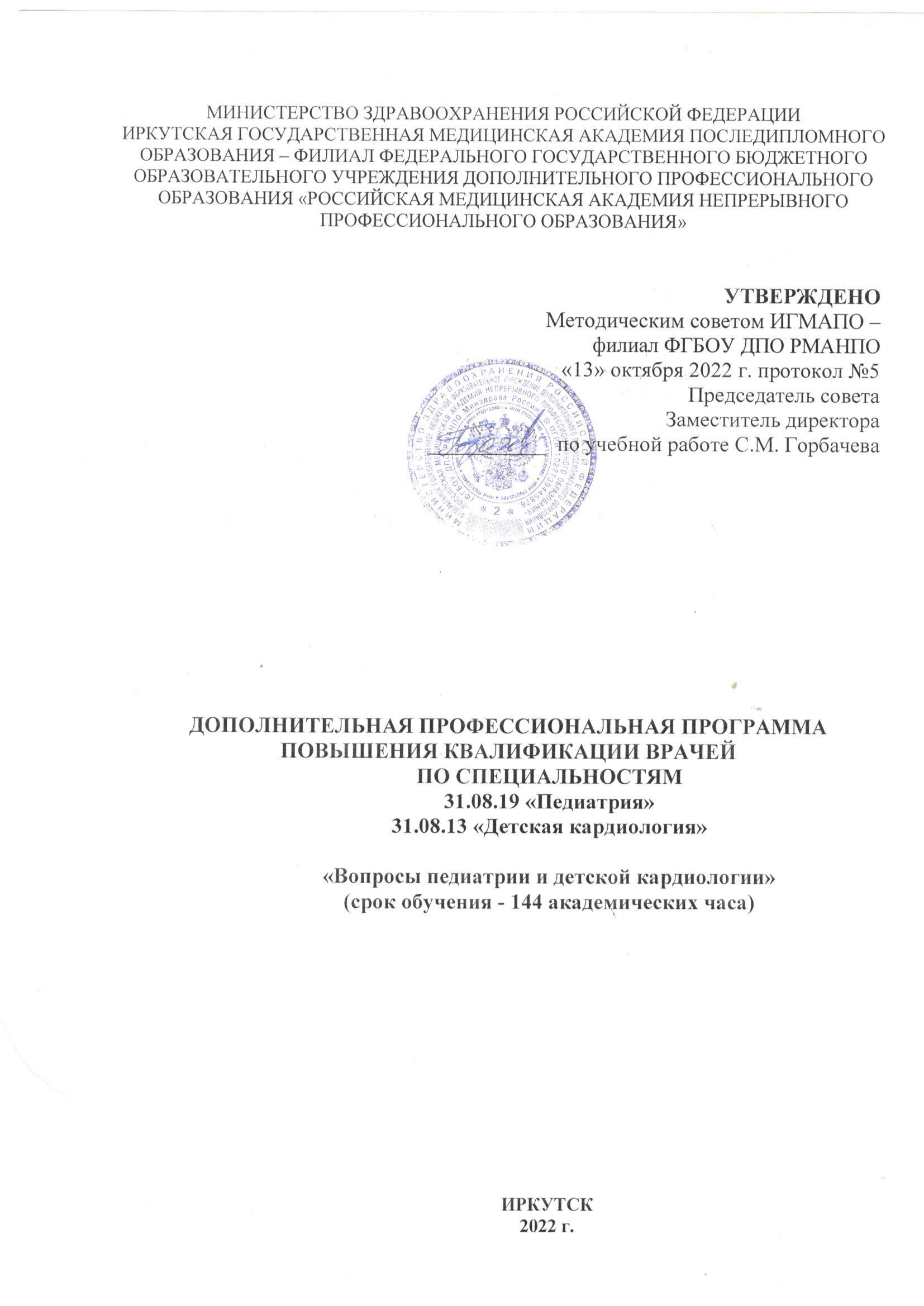 Организация-разработчик – ИГМАПО – филиал ФГБОУ ДПО «Российская медицинская академия непрерывного профессионального образования» Министерства здравоохранения Российской Федерации (директор –  профессор В.В. Шпрах).          Актуальность дополнительной профессиональной образовательной программы повышения квалификации врачей по специальности  31.08.19 Педиатрия, 31.08.13 «Детская кардиология» по теме «Вопросы педиатрии и детской кардиологии» обусловлена потребностью практического здравоохранения в обновлении знаний врачей педиатров и детских кардиологов по организации охраны здоровья детей,  современным достижениям доказательной медицины, в необходимости совершенствования практических навыков и получения новых компетенций по оказанию высококвалифицированной медицинской помощи в амбулаторных и  стационарных условиях в соответствии с установленными требованиями и стандартами в сфере здравоохранения. Дополнительная профессиональная образовательная программа повышения квалификации врачей по специальности  31.08.19 «Педиатрия», 31.08.13 «Детская кардиология»  по теме «Вопросы педиатрии и детской кардиологии»  является нормативно-методическим документом, регламентирующим содержание и организационно-методические формы обучения врачей по специальности  31.08.19 Педиатрия, 31.08.13 «Детская кардиология»   по теме «Вопросы педиатрии и детской кардиологии» в дополнительном профессиональном образовании.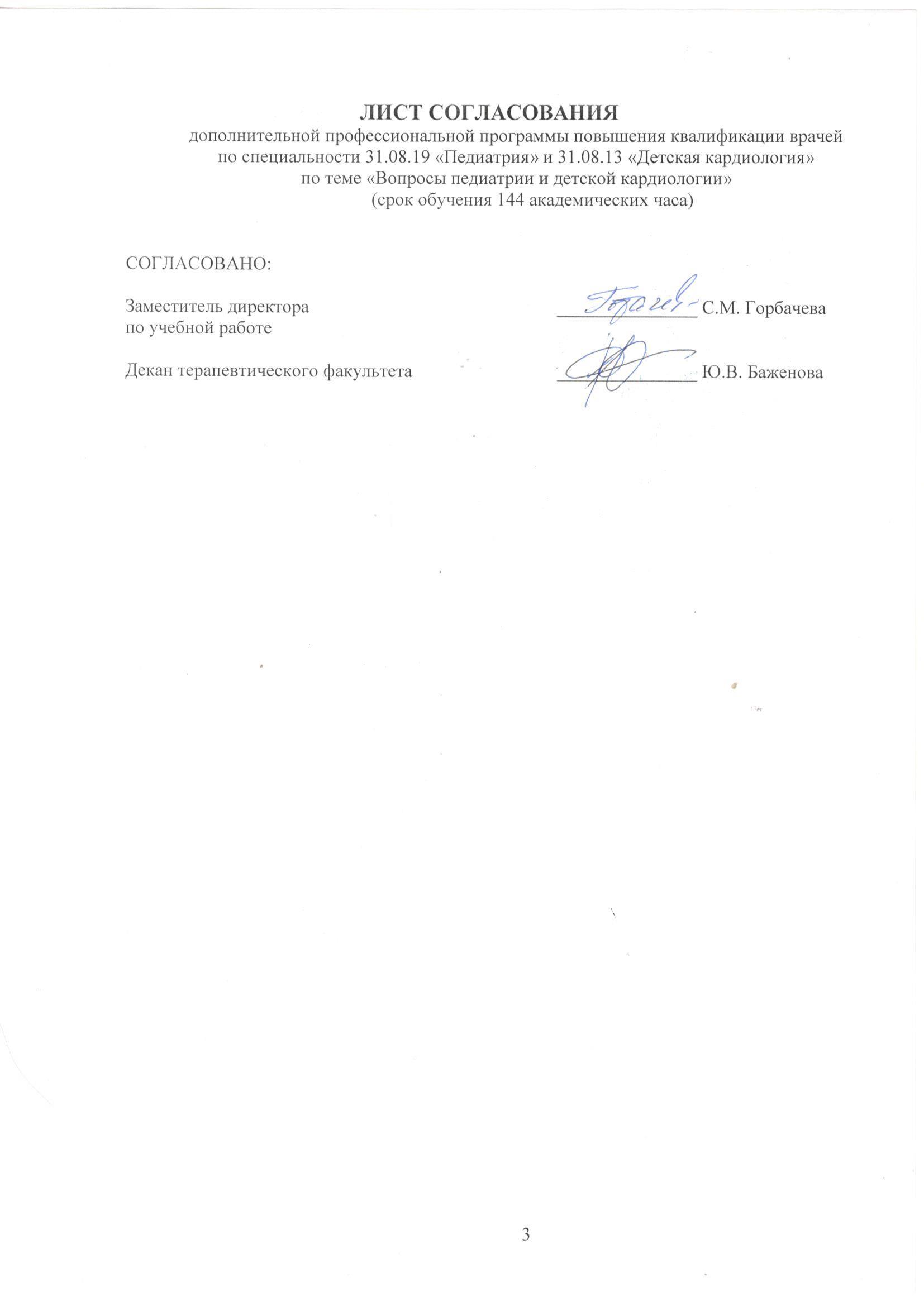 ЛИСТ ДОПОЛНЕНИЙ И ИЗМЕНЕНИЙдополнительной профессиональной программы повышения квалификации врачей по специальности 31.08.19 «Педиатрия» и  31.08.13 «Детская кардиология»  по теме «Вопросы педиатрии и детской кардиологии» (далее – Программа) (срок обучения 144 академических часа) СОСТАВ РАБОЧЕЙ ГРУППЫпо разработке дополнительной профессиональной программы повышения квалификации врачей по специальности 31.08.19 «Педиатрия», 31.08.13 «Детская кардиология»  по теме «Вопросы педиатрии и детской кардиологии» (срок обучения 144 академических часов)  СОДЕРЖАНИЕ1. Общие положения	1.1. Цель дополнительной профессиональной программы повышения квалификации врачей по специальности 31.08.19 «Педиатрия»,  31.08.13 «Детская кардиология» по теме «Вопросы педиатрии и детской кардиологии» (срок обучения 144 академических часа) (далее – Программа) заключается в совершенствовании в рамках имеющейся квалификации.          Вид программы: практикоориентированная.Трудоемкость освоения – 144 академических часов.Основными компонентами Программы являются:– общие положения;– планируемые результаты освоения образовательной Программы;– учебный план;– календарный учебный график;– рабочие программы учебных модулей: «Организация медицинской  помощи детям, проведение анализа медико-статистической информации, ведение медицинской документации»; «Проведение профилактических мероприятий, в том числе санитарно-просветительной работы по формированию здорового образа жизни, среди детей и их родителей»; «Диагностика и лечение заболеваний и патологических состояний детского возраста с учетом Международной статистической классификации болезней и проблем, связанных со здоровьем (МКБ),  и в соответствии с действующими порядками оказания медицинской помощи, клиническими рекомендациями (протоколами лечения) по вопросам оказания медицинской помощи, с учетом стандартов медицинской помощи»; «Реализация и контроль эффективности индивидуальных реабилитационных программ для детей»; «Оказание медицинской помощи в экстренной форме»;– организационно-педагогические условия;– формы аттестации;– оценочные материалы.1.2. Реализация Программы направлена на удовлетворение образовательных и профессиональных потребностей врачей, качественного расширения области знаний, умений и навыков, востребованных при выполнении профессиональной деятельности по специальности «Педиатрия» и «Детская кардиология».  	1.3. Программа  сформирована в соответствии с требованиями:  - Конституции Российской Федерации;- Федерального закона от 29.12.2012 №273-ФЗ «Об образовании в Российской Федерации»;- Федерального закона от 21.11.2011 №323-ФЗ (ред. от 03.07.2016) «Об основах охраны здоровья граждан в Российской Федерации» (с изм. и доп., вступ. в силу с 03.10.2016) («Собрание законодательства РФ», 28.11.2011, №48, ст. 6724);- Приказа Министерства здравоохранения и социального развития Российской Федерации от 23 июля 2010 г. № 541н «Об утверждении единого квалификационного справочника должностей руководителей, специалистов и служащих, раздел «Квалификационные характеристики должностей работников в сфере здравоохранения» (зарегистрирован Министерством юстиции Российской Федерации 25 августа 2010 г. регистрационный №18247);- Приказа Министерства образования и науки Российской Федерации от 25 августа 2014 г. № 1060 «Об утверждении федерального государственного образовательного стандарта высшего образования по специальности 31.08.19 Педиатрия (уровень подготовки кадров высшей квалификации (зарегистрирован Министерством юстиции Российской Федерации 28.10.2014, регистрационный № 34501);;- Приказа Министерства труда и социальной защиты Российской Федерации от 27.03.2017 № 306н "Об утверждении профессионального стандарта "Врач-педиатр участковый" (зарегистрирован Министерством юстиции Российской Федерации 17.04.2017, регистрационный № 46397);- Приказа Министерства образования и науки Российской Федерации от 25 августа 2014 года №1055 «Об утверждении Федерального государственного образовательного стандарта высшего образования по специальности 31.08.13 Детская кардиология (уровень подготовки кадров высшей квалификации) (зарегистрирован Министерством юстиции Российской Федерации 23.10.2014, регистрационный №34405);- Приказа Министерства труда и социальной защиты Российской Федерации  от 14.03.2018 № 139н «Об утверждении профессионального стандарта «Врач-детский кардиолог» (зарегистрирован Министерством юстиции Российской Федерации от 02.04.2018, регистрационный № 50592);- Приказа Министерства здравоохранения и социального развития Российской Федерации от 11 января 2011 г. №1н «Об утверждении Единого квалификационного справочника должностей руководителей, специалистов и служащих» (зарегистрирован Министерством юстиции Российской Федерации 23.03.2011, регистрационный № 20237) ;- Приказа Министерства здравоохранения и социального развития Российской Федерации от 26 августа 2010 г. №761н «Об утверждении Единого квалификационного справочника должностей руководителей, специалистов и служащих, раздел «Квалификационные характеристики должностей работников образования» (зарегистрирован Министерством юстиции Российской Федерации 06.10.2010, регистрационный №18638);- Приказа Министерства образования и науки Российской Федерации от 01.07.2013 №499 «Об утверждении Порядка организации и осуществления образовательной деятельности по дополнительным профессиональным программам» (зарегистрирован Министерством юстиции Российской Федерации  20.08.2013, регистрационный № 29444); - клинических рекомендаций, стандартов лечения и других нормативно-правовых документов, регламентирующих оказание помощи по профилю «педиатрия» и «детская кардиология» и действующие в непрерывном медицинском образовании. Контингент обучающихся по основной специальности: врачи-педиатры, детские кардиологи.Область профессиональной деятельности в соответствии с Федеральным государственным образовательным стандартом Высшего образования по специальности 31.08.19 Педиатрия  и по специальности 31.08.13 Детская кардиология включает охрану здоровья граждан путем обеспечения оказания высококвалифицированной медицинской помощи в соответствии с установленными требованиями и стандартами в сфере здравоохранения. Основная цель вида профессиональной деятельности по специальности 31.08.19 Педиатрия: профилактика, диагностика, лечение заболеваний и патологических состояний у детей, медицинская реабилитация пациентов, по специальности 31.08.13 Детская кардиология: профилактика, диагностика, лечение заболеваний и (или) состояний сердечно-сосудистой системы у детей, медицинская реабилитация пациентов. Обобщенные трудовые функции и трудовые функции ПО СПЕЦИАЛЬНОСТИ 31.08.19 ПЕДИАТРИЯ:Оказание первичной медико-санитарной помощиОбобщенная трудовая функция: A. Оказание медицинской помощи детям в амбулаторных условиях, не предусматривающих круглосуточного медицинского наблюдения и лечения, в том числе на дому при вызове медицинского работникаТрудовые функции:A/01.7  Обследование детей с целью установления диагноза;A/02.7  Назначение лечения детям и контроль его эффективности и безопасности;A/03.7  Реализация и контроль эффективности индивидуальных реабилитационных программ для детей;A/04.7 Проведение профилактических мероприятий, в том числе санитарно-просветительной работы, среди детей и их родителей;A/05.7 Организация деятельности медицинского персонала и ведение медицинской документацииОказание специализированной медицинской помощиОбобщенные трудовые функцииТрудовые функции:  Организация медицинской  помощи детям, проведение анализа медико-статистической информации, ведение медицинской документации;Диагностика и лечение заболеваний и патологических состояний детского возраста с учетом МКБ-10 и в соответствии с порядками оказания медицинской помощи, клиническими рекомендациями, стандартами медицинской помощи;Оказание медицинской помощи в экстренной форме. Обучающий симуляционный курс.ПО СПЕЦИАЛЬНОСТИ 31.08.13 ДЕТСКАЯ КАРДИОЛОГИЯОбобщенная трудовая функция: А. Оказание первичной специализированной медико-санитарной помощи по профилю «детская кардиология» в амбулаторных условиях.Трудовые функции:A/01.8  Проведение обследования детей при заболеваниях и (или) состояниях сердечно-сосудистой системы с целью постановки диагноза; A/02.8 Назначение лечения детям при заболеваниях и (или) состояниях сердечно-сосудистой системы, контроль его эффективности и безопасности; A/03.8 Реализация и контроль эффективности медицинской реабилитации детей при заболеваниях и (или) состояниях сердечно-сосудистой системы, в том числе при реализации индивидуальных программ реабилитации и абилитации ребенка-инвалида; A/04.8  Проведение и контроль эффективности мероприятий по первичной и вторичной профилактике заболеваний и (или) состояний сердечно-сосудистой системы, формированию здорового образа жизни и санитарно-гигиеническому просвещению населения; A/05.8 Проведение анализа медико-статистической информации, ведение медицинской документации, организация деятельности находящегося в распоряжении медицинского персонала; A/06.8 Оказание медицинской помощи в экстренной форме.Обобщенная трудовая функция: В. Оказание медицинской помощи по профилю «детская кардиология» в стационарных условиях и условиях дневного стационара.Трудовые функции:B/01.8  Проведение обследования детей при заболеваниях и (или) состояниях сердечно-сосудистой системы с целью постановки диагноза при оказании специализированной медицинской помощи; B/02.8 Назначение лечения детям при заболеваниях и (или) состояниях сердечно-сосудистой системы, контроль его эффективности и безопасности при оказании специализированной медицинской помощи; B/03.8 Реализация и контроль эффективности медицинской реабилитации детей при заболеваниях и (или) состояниях сердечно-сосудистой системы, в том числе при реализации индивидуальных программ реабилитации и абилитации ребенка-инвалида; B/04.8  Проведение и контроль эффективности мероприятий по первичной и вторичной профилактике заболеваний и (или) состояний сердечно-сосудистой системы, формированию здорового образа жизни и санитарно-гигиеническому просвещению населения; B/05.8  Оказание паллиативной медицинской помощи детям с заболеваниями и (или) состояниями сердечно-сосудистой системы; B/06.8 Проведение анализа медико-статистической информации, ведение медицинской документации, организация деятельности находящегося в распоряжении медицинского персонала; B/07.8 Оказание медицинской помощи в экстренной форме.Актуальность дополнительной профессиональной образовательной программы повышения квалификации врачей педиатров и детских кардиологов по теме «Вопросы педиатрии и детской кардиологии» обусловлена потребностью практического здравоохранения в обновлении знаний врачей педиатров и детских кардиологов по охране здоровья детей,  современным достижениям доказательной медицины, в необходимости совершенствования практических навыков и получения новых компетенций по оказанию высококвалифицированной медицинской помощи в амбулаторных и  стационарных условиях в соответствии с установленными требованиями и стандартами в сфере здравоохранения.1.4. Содержание Программы построено в соответствии с модульным принципом, структурными единицами модулей являются разделы. Каждый раздел дисциплины подразделяется на темы, каждая тема – на элементы, каждый элемент – на подэлементы. Для удобства пользования Программой в учебном процессе каждая его структурная единица кодируется. На первом месте ставится код раздела дисциплины (например, 1), на втором – код темы (например, 1.1), далее – код элемента (например, 1.1.1), затем – код подэлемента (например, 1.1.1.1). Кодировка вносит определенный порядок в перечень вопросов, содержащихся в Программе, что, в свою очередь, позволяет кодировать оценочные материалы.1.5. Для формирования профессиональных компетенций, необходимых для оказания медицинской помощи больным, в программе отводятся часы на обучающий симуляционный курс (далее – ОСК).1.6. Планируемые результаты обучения направлены на совершенствование профессиональных компетенций врача-педиатра и детского кардиолога.  В планируемых результатах отражается преемственность с квалификационной характеристикой должности врача-педиатра и детского кардиолога, и требованиями соответствующих федеральных государственных образовательных стандартов высшего образования к результатам освоения образовательных программ.1.7. Учебный план с календарным учебным графиком определяет состав изучаемых дисциплин с указанием их трудоемкости, объема, последовательности и сроков изучения, устанавливает формы организации учебного процесса и их соотношение (лекции, обучающий симуляционный курс, семинарские, практические занятия, ДОТ), конкретизирует формы контроля знаний и умений обучающихся.1.8. Организационно-педагогические условия реализации Программы включают:а) учебно-методическую документацию и материалы по всем разделам (модулям) специальности;б) материально-техническую базу, обеспечивающую организацию всех видов занятий:- учебные аудитории, оснащенные материалами и оборудованием для проведения учебного процесса;- клиники в образовательных и научных организациях, клинические базы в медицинских организациях в зависимости от условий оказания медицинской помощи по профилю «Педиатрия» и «Детская кардиология», соответствующие требованиям Порядка организации и осуществления образовательной деятельности по дополнительным профессиональным программам;в) кадровое обеспечение реализации Программы, соответствующее требованиям штатного расписания соответствующих образовательных и научных организаций, реализующих дополнительные профессиональные программы.1.9. При реализации Программы могут применяться различные образовательные технологии, в том числе дистанционные образовательные технологии и электронное обучение. Организация, осуществляющая обучение, вправе применять электронное обучение и дистанционные образовательные технологии при реализации Программы, за исключением практической подготовки обучающихся.1.10.  В Программе содержатся требования к аттестации обучающихся. Итоговая аттестация осуществляется посредством проведения экзамена и выявляет теоретическую и практическую подготовку обучающегося в соответствии с целями и содержанием Программы.Обучающийся допускается к итоговой аттестации после изучения Программы в объеме, предусмотренном учебным планом. Успешно прошедший итоговую аттестацию обучающийся получает удостоверение о повышении квалификации.2. Планируемые результаты обучения2.1. Характеристика профессиональных компетенций (далее – ПК) врача-педиатра и детского кардиолога, подлежащих  совершенствованию в результате освоения Программы:универсальные компетенции (далее – УК):УК-2 - готовность к управлению коллективом, толерантно воспринимать социальные, этнические, конфессиональные и культурные различия;УК-3 - готовностью к участию в педагогической деятельности по программам среднего и высшего медицинского образования или среднего и высшего фармацевтического образования, а также по дополнительным профессиональным программам для лиц, имеющих среднее профессиональное или высшее образование в порядке, установленном федеральным органом исполнительной власти, осуществляющим функции по выработке государственной политики и нормативно-правовому регулированию в сфере здравоохранения; профессиональные компетенции (далее – ПК):в профилактической деятельности:ПК-1.   	Готовность к осуществлению комплекса мероприятий, направленных на сохранение и укрепление здоровья и включающих в себя формирование здорового образа жизни, предупреждение возникновения и (или) распространения заболеваний у детей и подростков, их раннюю диагностику, выявление причин и условий их возникновения и развития, а также направленных на устранение вредного влияния на здоровье человека факторов среды его обитания.	ПК-2. Готовность к проведению профилактических медицинских осмотров, диспансеризации и осуществлению диспансерного наблюдения за детьми и подростками.	ПК-3.  Готовность к проведению противоэпидемических мероприятий, организации защиты населения в очагах особо опасных инфекций, при ухудшении радиационной обстановки, стихийных бедствиях и иных чрезвычайных ситуациях.	ПК-4.  Готовность к применению социально-гигиенических методик сбора и медико-статистического анализа информации о показателях здоровья детей и подростков.в диагностической деятельности:ПК-5. Готовность к определению у пациентов патологических состояний, симптомов, синдромов заболеваний, нозологических форм в соответствии с Международной статистической классификацией болезней и проблем, связанных со здоровьем.в лечебной деятельности:ПК-6. Готовность к ведению и лечению пациентов, нуждающихся в оказании педиатрической и кардиологической медицинской помощи. ПК-7. Готовность к оказанию медицинской помощи при чрезвычайных ситуациях, в том числе участию в медицинской эвакуации.в реабилитационной деятельности:ПК-8. Готовность к применению природных лечебных факторов, лекарственной, немедикаментозной терапии и других методов у пациентов, нуждающихся в медицинской реабилитации и санаторно-курортном лечении.в психолого-педагогической деятельности:ПК-9.  Готовность к формированию у населения, пациентов и членов их семей мотивации, направленной на сохранение и укрепление своего здоровья и здоровья окружающих.в организационно-управленческой деятельности:ПК-10.  Готовность к применению основных принципов организации и управления в сфере охраны здоровья граждан, в медицинских организациях и их структурных подразделениях.ПК-11. Готовность к участию в оценке качества оказания медицинской помощи с использованием основных медико-статистических показателей.ПК-12. Готовность к организации медицинской помощи при чрезвычайных ситуациях, в том числе медицинской эвакуации.2.2. Компетенции обучающихся, формируемые в результате освоения Программы:универсальные компетенции (далее – УК):- готовность к абстрактному мышлению, анализу, синтезу (УК-1).Паспорт компетенций, обеспечивающих выполнение трудовой функции3. Учебный план с использованием ДОТ ( 2023г)4.  Календарный учебный график5. Рабочие программы учебных модулей5.1. Рабочая программа учебного модуля 1 «Организация медицинской  помощи детям, проведение анализа медико-статистической информации, ведение медицинской документации»Цель модуля: совершенствование  профессиональной компетенции в профилактической деятельности (ПК-4), организационно-управленческой деятельности (ПК-10, ПК-11) врача-педиатра и детского кардиологаСодержание рабочей	 программы учебного модуля 1Образовательные технологии: при организации освоения учебного модуля «Организация медицинской  помощи детям, проведение анализа медико-статистической информации, ведение медицинской документации» используется совокупность технологий: интерактивные лекции с применением мультимедиа, учебные конференции, работа с кейсами, решение ситуационных задач, дистанционные образовательные технологии.  Фонд оценочных средств: тестовые задания и задачи по проверке компетенций профилактической деятельности (ПК-4), организационно-управленческой деятельности (ПК-10) при оказании первичной медико-санитарной помощи и специализированной медицинской помощи.  Форма промежуточной аттестации по модулю – не предусмотрена.5.2. Рабочая программа учебного модуля 2 «Проведение профилактических мероприятий, в том числе санитарно-просветительной работы по формированию здорового образа жизни, среди детей и их родителей»Цель модуля: совершенствование  профессиональной компетенции в профилактической деятельности (ПК-1, ПК-2), психолого-педагогической деятельности (ПК-9)   врача-педиатра и детского кардиологаСодержание рабочей	 программы учебного модуля 2Образовательные технологии: при организации освоения учебного модуля «Проведение профилактических мероприятий, в том числе санитарно-просветительной работы по формированию здорового образа жизни, среди детей и их родителей» используется совокупность технологий: интерактивные лекции с применением мультимедиа, учебные конференции, работа с кейсами, решение ситуационных задач, дистанционные образовательные технологии. Фонд оценочных средств: тестовые задания и задачи по проверке компетенций в профилактической деятельности (ПК-1, ПК-2, ПК-3), в психолого-педагогической деятельности (ПК-9)   врача-педиатра и детского кардиолога при оказании первичной медико-санитарной помощи и специализированной медицинской помощи.  Форма промежуточной аттестации по модулю – не предусмотрена.5.3. Рабочая программа учебного модуля 3 «Диагностика и лечение заболеваний и патологических состояний детского возраста с учетом Международной статистической классификации болезней и проблем, связанных со здоровьем (МКБ),  и в соответствии с действующими порядками оказания медицинской помощи, клиническими рекомендациями по вопросам оказания медицинской помощи, с учетом стандартов медицинской помощи»Цель модуля: совершенствование  профессиональной компетенции в диагностической деятельности (ПК-5) и лечебной деятельности (ПК-6) врача-педиатра и детского кардиологаСодержание рабочей	 программы учебного модуля 3Образовательные технологии: при организации освоения учебного модуля «Диагностика и лечение заболеваний и патологических состояний детского возраста с учетом Международной статистической классификации болезней и проблем, связанных со здоровьем (МКБ),  и в соответствии с действующими порядками оказания медицинской помощи, клиническими рекомендациями (протоколами лечения) по вопросам оказания медицинской помощи, с учетом стандартов медицинской помощи» используется совокупность технологий: интерактивные лекции с применением мультимедиа, учебные конференции, работа с кейсами, решение ситуационных задач, дистанционные образовательные технологии. Фонд оценочных средств: тестовые задания и задачи по проверке компетенций в диагностической (ПК-5,), в лечебной деятельности (ПК-6) при оказании первичной медико-санитарной помощи и специализированной медицинской помощи.  Форма промежуточной аттестации по модулю – не предусмотрена.5.4. Рабочая программа учебного модуля 4 «Реализация и контроль эффективности индивидуальных реабилитационных программ для детей»Цель модуля: совершенствование  профессиональной компетенции в реабилитационной деятельности (ПК-8) врача-педиатра и детского кардиологаСодержание рабочей	 программы учебного модуля 4Образовательные технологии: при организации освоения учебного модуля «Реализация и контроль эффективности индивидуальных реабилитационных программ для детей» используется совокупность технологий: интерактивные лекции с применением мультимедиа, учебные конференции, работа с кейсами, решение ситуационных задач, дистанционные образовательные технологии. Фонд оценочных средств: тестовые задания и задачи по проверке компетенций в реабилитационной деятельности (ПК-8) при оказании первичной медико-санитарной помощи и специализированной медицинской помощи.  Форма промежуточной аттестации по модулю – не предусмотрена.5.5. Рабочая программа учебного модуля 5 «Оказание медицинской помощи в экстренной форме. Обучающий симуляционный курс»Цель модуля: совершенствование  профессиональной компетенции в лечебной деятельности (ПК-7), организационно-управленческой деятельности (ПК-12) врача-педиатра и детского кардиологаСодержание рабочей	 программы учебного модуля 5Образовательные технологии: при организации освоения учебного модуля «Оказание медицинской помощи в экстренной форме. Обучающий симуляционный курс» используется совокупность технологий: с применением симуляционного оборудования (манекен-симулятор ребенка для отработки навыков проведения сердечно-легочной реанимации и дефибрилляции), решение ситуационных задач. Фонд оценочных средств: тестовые задания и задачи по проверке компетенций в лечебной деятельности (ПК-7), в организационно-управленческой деятельности (ПК-12) при оказании первичной медико-санитарной помощи и специализированной медицинской помощи.  Форма промежуточной аттестации по модулю – не предусмотрена.6. Организационно-педагогические условия6.1. Организация располагает материально-технической базой, обеспечивающей организацию всех видов занятий, имеет учебно-методическую документацию и материалы по всем разделам (модулям) специальности «педиатрия» и «детская кардиология».    Квалификация руководящих и научно-педагогических работников организации соответствует квалификационным характеристикам, установленным в Едином квалификационном справочнике должностей руководителей, специалистов и служащих, в разделе «Квалификационные характеристики должностей руководителей и специалистов высшего профессионального и дополнительного профессионального образования», и профессиональному стандарту.Доля научно-педагогических работников (в приведенных к целочисленным значениям ставок), имеющих образование, соответствующее профилю преподаваемой дисциплины (модуля), в общем числе научно-педагогических работников, реализующих Программу, составляет не менее 70%.Доля научно-педагогических работников (в приведенных к целочисленным значениям ставок), имеющих ученую степень (в том числе ученую степень, присвоенную за рубежом и признаваемую в Российской Федерации) и (или) ученое звание (в том числе ученое звание, полученное за рубежом и признаваемое в Российской Федерации), в общем числе научно-педагогических работников, реализующих Программу, составляет не менее 65%.Доля работников (в приведенных к целочисленным значениям ставок) из числа руководителей и работников организации, деятельность которых связана с направленностью (спецификой) реализуемой Программы (имеющих стаж работы в данной профессиональной области не менее 3 лет), в общем числе работников, реализующих программу, составляет не менее 10%.6.2. Основное внимание уделяется практическим занятиям:  разбору/обсуждению клинических случаев при оказании медицинской помощи пациенту в конкретной ситуации. Для усиления интеграции профессиональных знаний и умений поощряется контекстное обучение. Этические и психологические вопросы интегрированы во все разделы Программы.6.3. С целью проведения оценки сформированности знаний, умений используются различные методики: контрольные вопросы, тестовые задания, клинические примеры.7. Формы аттестации7.1. Текущий контроль осуществляется в форме собеседования, тестирования, решения ситуационных задач, проверки теоретической подготовки и правильности формирования практических умений.7.2. Итоговая аттестация по обучающей	 Программе проводится в форме итогового тестирования и экзамена с целью выявления теоретической и практической подготовки врача-педиатра и детского кардиолога в соответствии с требованиями квалификационных характеристик.7.2.1. Итоговое тестирование осуществляется по утвержденным материалам фонда оценочных средств, разработанных в соответствии с паспортом компетенций обучающихся по специальности 31.08.19 «Педиатрия» и 31.08.13 «Детская кардиология», размещенным в информационной системе организационного управления (далее – ИСОУ)  ИГМАПО. Индивидуальное тестирование обучающегося включает  100 тестовых заданий. Процедура итогового тестирования осуществляется в компьютерных классах ИГМАПО.7.2.3. Экзамен проводится в форме устного собеседования. Основой для устного собеседования являются экзаменационные билеты, включающие 3 задания: - 2 задания по вопросам оказания медицинской помощи;- 1 ситуационную задачу, выявляющую совершенствование компетенций	по специальности  31.08.19 «Педиатрия» и 31.08.13 «Детская кардиология»,7.3. Обучающийся допускается к итоговой аттестации после изучения дисциплин в объеме, предусмотренном учебным планом.7.4. Обучающиеся, освоившие Программу и успешно прошедшие итоговую аттестацию, получают удостоверение о повышении квалификации. 8. Оценочные материалы8.1.	Примеры контрольных вопросов (заданий), выявляющих теоретическую подготовку:1. Контрольный вопрос: Как осуществляется комплексная оценка состояния здоровья и что предусматривает?Ответ: Комплексная оценка состояния здоровья осуществляется в ходе проведения профилактических осмотров, оказании первичной медико-санитарной и специализированной медицинской помощи и предусматривает определение групп здоровья.2. Контрольный вопрос: С какой группой здоровья дети должны состоять на диспансерном учете  в детской поликлинике?Ответ: На диспансерном учете  в детской поликлинике должны стоять дети с третьей, четвертой и пятой группой здоровья3. Контрольный вопрос: Назовите сроки установления клинического диагноза при поступлении пациента в стационар по экстренным показаниямОтвет: Клинический диагноз при поступлении пациента в стационар по экстренным показаниям должен быть установлен не позднее 24 часов с момента поступления пациента в профильное отделение.4. Контрольный вопрос:  Как следует лечить ребенка с болезнью Кавасаки в ранней стадии ? Ответ: Введением человеческого иммуноглобулина 2,0 г/кг/курс единой непрерывной дозой.5. Контрольный вопрос: Что включает в себя немедикаментозная терапия?Ответ: Немедикаментозная терапия включает в себя: технологии физиотерапии, лечебной физкультуры, массажа, лечебного и профилактического питания, мануальной терапии, психотерапии, рефлексотерапии и методы с применением природных лечебных факторов8.2. Примеры заданий, выявляющих практическую подготовку врача-педиатра и детского кардиолога:8.3. Пример тестового задания:1. Основные диагностические критерии сепсиса - этоа)	документированная инфекция (позитивная гемокультура);б)	синдром системного воспалительного ответа;в)	полиорганная дисфункцияг)	гипопротеинемия;д)	тромбоцитопенияОтвет: а), б), в)8.4. Пример ситуационной задачиСитуационная задача №1. 8.5. Примеры экзаменационных билетовЭкзаменационный билет № 11 Артериальная гипертензия у детей. Этиология, патогенез,  дифференциальный диагноз.2. Младенческая смертность в Российской Федерации. Показатели, структура, управляемые причины.3. Ситуационная задача.Экзаменационный билет № 21.  Сепсис. Этиология, патогенез,  дифференциальный диагноз.2. Неревматический кардит. Диагностика, дифференциальная диагностика. Лечение. Прогноз. Диспансерное наблюдение.3. Ситуационная задача.Экзаменационный билет № 31. Критерии качества и доступности медицинской помощи детям. 2. Острая сердечная недостаточность. Тактика оказания медицинской помощи.3. Ситуационная задача.Экзаменационный билет № 41. Пути снижения   младенческой смертности от врожденных пороков сердца.2. Хроническая сердечная недостаточность.  Тактика оказания медицинской помощи.3. Ситуационная задача.Экзаменационный билет № 51.  Болезнь Кавасаки. Представления об этиологии и патогенезе. Клиническая картина, диагностика и дифференциальная диагностика. Осложнения. Лечение.2. Ведение медицинской документации при оказании специализированной медицинской помощи.3. Ситуационная задача.8.6. Критерии оценки ответа обучающегося на итоговом тестировании и экзамене (при 100-балльной системе)8.7. Критерии оценки ответа обучающегося при текущем контроле9. Учебно-методическое обеспечение учебного процесса9.1. Учебно-методическая документация и материалы:1) слайд-лекции по темам программы2) учебные пособия по разделам программы3) модули дистанционного обучения для работы в режиме off-line  4) методические рекомендации обучающимся (по подготовке доклада, реферата, презентации):Методические рекомендации обучающимся по подготовке доклада Общие положения Доклад, как вид самостоятельной работы в учебном процессе, способствует формированию навыков исследовательской работы, расширяет познавательные интересы, учит критически мыслить. При написании доклада по заданной теме обучающийся составляет план, подбирает основные источники. В процессе работы с источниками систематизирует полученные сведения, делает выводы и обобщения. Выбор темы доклада Тематика доклада обычно определяется преподавателем, но в определении темы инициативу может проявить и обучающийся. Прежде чем выбрать тему доклада, автору необходимо выявить свой интерес, определить, над какой проблемой он хотел бы поработать, более глубоко ее изучить. Этапы работы над докладом Формулирование темы, причем она должна быть не только актуальной по своему значению, но и оригинальной, интересной по содержанию. Подбор и изучение основных источников по теме (как правильно, при разработке доклада используется не менее 8-10 различных источников). Составление списка использованных источников. Обработка и систематизация информации. Разработка плана доклада. Написание доклада. Публичное выступление с результатами исследованияСтруктура докладаТитульный лист Оглавление (в нем последовательно излагаются названия пунктов доклада, указываются страницы, с которых начинается каждый пункт); Введение - вступительная часть научно-исследовательской работы. Автор должен приложить все усилия, чтобы в этом небольшом по объему разделе показать актуальность темы, раскрыть практическую значимость ее, определить цели и задачи эксперимента или его фрагмента. Основная часть - содержание доклада. Как правило, основная часть состоит из теоретического и практического разделов. В теоретическом разделе раскрываются история и теория исследуемой проблемы, дается критический анализ литературы и показываются позиции автора. В практическом разделе излагаются методы, ход, и результаты самостоятельно проведенного эксперимента или фрагмента. В основной части могут быть также представлены схемы, диаграммы, таблицы, рисунки и т.д. В заключении - содержатся итоги работы, выводы, к которым пришел автор, и рекомендации. Заключение должно быть кратким, обязательным и соответствовать поставленным задачам. Список использованных источников - представляет собой перечень использованных книг, статей, фамилии авторов приводятся в алфавитном порядке, при этом все источники даются под общей нумерацией литературы. В исходных данных источника указываются фамилия и инициалы автора, название работы, место и год издания. Приложение к докладу оформляются на отдельных листах, причем каждое должно иметь свой тематический заголовок и номер, который пишется в правом верхнем углу, например: «Приложение 1». Требования к оформлению доклада Объем доклада может колебаться в пределах 5-15 печатных страниц; все приложения к работе не входят в ее объем. Доклад должен быть выполнен грамотно, с соблюдением культуры изложения. Обязательно должны иметься ссылки на используемую литературу. Должна быть соблюдена последовательность написания списка использованных источников (библиографии). Критерии оценки доклада актуальность темы исследования; соответствие содержания теме; глубина проработки материала; правильность и полнота использования источников; соответствие оформления доклада стандартам. По усмотрению преподавателя доклады могут быть представлены на семинарах, научно-практических конференциях, а также использоваться как зачетные работы по пройденным темам.Методические рекомендации обучающимся по подготовке рефератаРеферат — письменная работа объемом 8-15 печатных страниц, выполняемая в течение длительного срока (от одной недели до месяца). Реферат (от лат. referrer — докладывать, сообщать) — краткое точное изложение сущности какого-либо вопроса, темы на основе одной или нескольких книг, монографий или других первоисточников. Реферат должен содержать основные фактические сведения и выводы по рассматриваемому вопросу. Реферат отвечает на вопрос — что содержится в данной публикации (публикациях). Однако реферат — не механический пересказ работы, а изложение ее существа. В настоящее время, помимо реферирования прочитанной литературы, требуется аргументированное изложение собственных мыслей по рассматриваемому вопросу. Тему реферата может предложить преподаватель или сам обучающийся, в последнем случае она должна быть согласованна с преподавателем. В реферате нужны развернутые аргументы, рассуждения, сравнения. Материал подается не столько в развитии, сколько в форме констатации или описания. Содержание реферируемого произведения излагается объективно от имени автора. Если в первичном документе главная мысль сформулирована недостаточно четко, в реферате она должна быть конкретизирована и выделена. Структура реферата: 1. Титульный лист:  2. После титульного листа на отдельной странице следует оглавление (план, содержание), в котором указаны названия всех разделов (пунктов плана) реферата и номера страниц, указывающие начало этих разделов в тексте реферата. 3. После оглавления следует введение. Объем введения составляет 1,5-2 страницы. 4. Основная часть реферата может иметь одну или несколько глав, состоящих из 2-3 параграфов (подпунктов, разделов) и предполагает осмысленное и логичное изложение главных положений и идей, содержащихся в изученной литературе. В тексте обязательны ссылки на первоисточники. В том случае, если цитируется или используется чья-либо неординарная мысль, идея, вывод, приводится какой-либо цифровой материал, таблица - обязательно сделать ссылку на того автора у кого взяли данный материал. 5. Заключение содержит главные выводы и итоги из текста основной части, в нем отмечается, как выполнены задачи и достигнуты ли цели, сформулированные во введении. 6. Приложение может включать графики, таблицы, расчеты. 7. Библиография (список литературы) здесь указывается реально использованная для написания реферата литература. Список составляется согласно правилам библиографического описания. Этапы работы над рефератомРаботу над рефератом можно условно подразделить на три этапа: 1. Подготовительный этап, включающий изучение предмета исследования; 2. Изложение результатов изучения в виде связного текста; 3. Устное сообщение по теме реферата. Подготовительный этап работыФормулировка темыПодготовительная работа над рефератом начинается с формулировки темы. Тема в концентрированном виде выражает содержание будущего текста, фиксируя как предмет исследования, так и его ожидаемый результат. Для того чтобы работа над рефератом была успешной, необходимо, чтобы тема заключала в себе проблему, скрытый вопрос (даже если наука уже давно дала ответ на этот вопрос, обучающийся, только знакомящийся с соответствующей областью знаний, будет вынужден искать ответ заново, что даст толчок к развитию проблемного, исследовательского мышления). Поиск источниковГрамотно сформулированная тема зафиксировала предмет изучения; задача обучающегося — найти информацию, относящуюся к данному предмету и разрешить поставленную проблему. Выполнение этой задачи начинается с поиска источников. На этом этапе необходимо вспомнить, как работать с энциклопедиями и энциклопедическими словарями (обращать особое внимание на список литературы, приведенный в конце тематической статьи); как работать с систематическими и алфавитными каталогами библиотек; как оформлять список литературы (выписывая выходные данные книги и отмечая библиотечный шифр). Работа с источниками Работу с источниками надо начинать с ознакомительного чтения, т.е. просмотреть текст, выделяя его структурные единицы. При ознакомительном чтении закладками отмечаются те страницы, которые требуют более внимательного изучения. В зависимости от результатов ознакомительного чтения выбирается дальнейший способ работы с источником. Если для разрешения поставленной задачи требуется изучение некоторых фрагментов текста, то используется метод выборочного чтения. Если в книге нет подробного оглавления, следует обратить внимание на предметные и именные указатели. Избранные фрагменты или весь текст (если он целиком имеет отношение к теме) требуют вдумчивого, неторопливого чтения с «мысленной проработкой» материала. Такое чтение предполагает выделение: 1) главного в тексте; 2) основных аргументов; 3) выводов. Особое внимание следует обратить на то, вытекает тезис из аргументов или нет. Необходимо также проанализировать, какие из утверждений автора носят проблематичный, гипотетический характер и уловить скрытые вопросы. Понятно, что умение таким образом работать с текстом приходит далеко не сразу. Наилучший способ научиться выделять главное в тексте, улавливать проблематичный характер утверждений, давать оценку авторской позиции — это сравнительное чтение, в ходе которого обучающийся знакомится с различными мнениями по одному и тому же вопросу, сравнивает весомость и доказательность аргументов сторон и делает вывод о наибольшей убедительности той или иной позиции. Создание текстаОбщие требования к текстуТекст реферата должен подчиняться определенным требованиям: он должен раскрывать тему, обладать связностью и цельностью. Раскрытие темы предполагает, что в тексте реферата излагается относящийся к теме материал и предлагаются пути решения содержащейся в теме проблемы; связность текста предполагает смысловую соотносительность отдельных компонентов, а цельность - смысловую законченность текста. С точки зрения связности все тексты делятся на тексты - констатации и тексты - рассуждения. Тексты-констатации содержат результаты ознакомления с предметом и фиксируют устойчивые и несомненные суждения. В текстах-рассуждениях одни мысли извлекаются из других, некоторые ставятся под сомнение, дается им оценка, выдвигаются различные предположения. План рефератаИзложение материала в тексте должно подчиняться определенному плану - мыслительной схеме, позволяющей контролировать порядок расположения частей текста. Универсальный план научного текста, помимо формулировки темы, предполагает изложение вводного материала, основного текста и заключения. Все научные работы - от реферата до докторской диссертации - строятся по этому плану, поэтому важно с самого начала научиться придерживаться данной схемы. Введение - начальная часть текста. Оно имеет своей целью сориентировать читателя в дальнейшем изложении. Во введении аргументируется актуальность исследования, - т.е. выявляется практическое и теоретическое значение данного исследования. Далее констатируется, что сделано в данной области предшественниками; перечисляются положения, которые должны быть обоснованы. Введение может также содержать обзор источников или экспериментальных данных, уточнение исходных понятий и терминов, сведения о методах исследования. Во введении обязательно формулируются цель и задачи реферата. Объем введения - в среднем около 10% от общего объема реферата. Основная часть реферата - раскрывает содержание темы. Она наиболее значительна по объему, наиболее значима и ответственна. В ней обосновываются основные тезисы реферата, приводятся развернутые аргументы, предполагаются гипотезы, касающиеся существа обсуждаемого вопроса. Важно проследить, чтобы основная часть не имела форму монолога. Аргументируя собственную позицию, можно и должно анализировать и оценивать позиции различных исследователей, с чем-то соглашаться, чему-то возражать, кого-то опровергать. Установка на диалог позволит избежать некритического заимствования материала из чужих трудов - компиляции. Изложение материала основной части подчиняется собственному плану, что отражается в разделении текста на главы, параграфы, пункты. План основной части может быть составлен с использованием различных методов группировки материала: классификации (эмпирические исследования), типологии (теоретические исследования), периодизации (исторические исследования). ЗаключениеЗаключение — последняя часть научного текста. В ней краткой и сжатой форме излагаются полученные результаты, представляющие собой ответ на главный вопрос исследования. Здесь же могут намечаться и дальнейшие перспективы развития темы. Небольшое по объему сообщение также не может обойтись без заключительной части - пусть это будут две-три фразы. Но в них должен подводиться итог проделанной работы. Список использованной литературыРеферат любого уровня сложности обязательно сопровождается списком используемой литературы. Названия книг в списке располагают по алфавиту с указанием выходных данных использованных книг. Требования, предъявляемые к оформлению рефератаОбъем рефератов колеблется обычно от 5-7 до 10-12 машинописных страниц. Работа выполняется на одной стороне листа стандартного формата. По обеим сторонам листа оставляются поля размером 25 мм. слева и 15 мм. справа, рекомендуется шрифт 12-14, интервал – 1 - 1,5. Все листы реферата должны быть пронумерованы. Каждый вопрос в тексте должен иметь заголовок в точном соответствии с наименованием в плане-оглавлении. При написании и оформлении реферата следует избегать типичных ошибок, например, таких: поверхностное изложение основных теоретических вопросов выбранной темы, когда автор не понимает, какие проблемы в тексте являются главными, а какие второстепенными, в некоторых случаях проблемы, рассматриваемые в разделах, не раскрывают основных аспектов выбранной для реферата темы, дословное переписывание книг, статей, заимствования рефератов из интернета и т.д. Об особенностях языкового стиля рефератаДля написания реферата используется научный стиль речи. В научном стиле легко ощутимый интеллектуальный фон речи создают следующие конструкции: Предметом дальнейшего рассмотрения является… Остановимся прежде на анализе последней. Эта деятельность может быть определена как… С другой стороны, следует подчеркнуть, что… Это утверждение одновременно предполагает и то, что… При этом … должно (может) рассматриваться как … Рассматриваемая форма… Из вышеприведенного анализа… следует… Довод не снимает его вопроса, а только переводит его решение… Логика рассуждения приводит к следующему… Как хорошо известно… Следует отметить… Таким образом, можно с достаточной определенностью сказать, что … Многообразные способы организации сложного предложения унифицировались в научной речи до некоторого количества наиболее убедительных. Лишними оказываются главные предложения, основное значение которых формируется глагольным словом, требующим изъяснения. Опускаются малоинформативные части сложного предложения, в сложном предложении упрощаются союзы. Конструкции, связывающие все композиционные части схемы-модели реферата - Переходы от перечисления к анализу основных вопросов статьи. В этой (данной, предлагаемой, настоящей, рассматриваемой, реферируемой, названной...) статье (работе...) автор (ученый, исследователь...; зарубежный, известный, выдающийся, знаменитый...) ставит (поднимает, выдвигает, рассматривает...) ряд (несколько...) важных (следующих, определенных, основных, существенных, главных, интересных, волнующих, спорных...) вопросов (проблем...) - Переходы от перечисления к анализу некоторых вопросов. Варианты переходных конструкций: Одним из самых существенных (важных, актуальных...) вопросов, по нашему мнению (на наш взгляд, как нам кажется, как нам представляется, с нашей точки зрения), является вопрос о... Среди перечисленных вопросов наиболее интересным, с нашей точки зрения, является вопрос о... Мы хотим (хотелось бы, можно, следует, целесообразно) остановиться на... - Переходы от анализа отдельных вопросов к общему выводу В заключение можно сказать, что... На основании анализа содержания статьи можно сделать следующие выводы... Таким образом, можно сказать, что... Итак, мы видим, что... При реферировании научной статьи обычно используется модель: автор + глагол настоящего времени несовершенного вида. Группы глаголов, употребляемые при реферировании. Глаголы, употребляемые для перечисления основных вопросов в любой статье: Автор рассматривает, анализирует, раскрывает, разбирает, излагает (что); останавливается (на чем), говорит (о чем). Группа слов, используемых для перечисления тем (вопросов, проблем): во-первых, во-вторых, в-третьих, в-четвертых, в-пятых, далее, затем, после  этого, кроме того, наконец, в заключение, в последней части работы и т.д. Глаголы, используемые для обозначения исследовательского или экспериментального материала в статье: Автор исследует, разрабатывает, доказывает, выясняет, утверждает... что. Автор определяет, дает определение, характеризует, формулирует, классифицирует, констатирует, перечисляет признаки, черты, свойства...При проверке реферата преподавателем оцениваются: Знания и умения на уровне требований стандарта конкретной дисциплины: знание фактического материала, усвоение общих представлений, понятий, идей. Характеристика реализации цели и задач исследования (новизна и актуальность поставленных в реферате проблем, правильность формулирования цели, определения задач исследования, правильность выбора методов решения задач и реализации цели; соответствие выводов решаемым задачам, поставленной цели, убедительность выводов). Степень обоснованности аргументов и обобщений (полнота, глубина, всесторонность раскрытия темы, логичность и последовательность изложения материала, корректность аргументации и системы доказательств, характер и достоверность примеров, иллюстративного материала, широта кругозора автора, наличие знаний интегрированного характера, способность к обобщению). Качество и ценность полученных результатов (степень завершенности реферативного исследования, спорность или однозначность выводов). Использование литературных источников. Культура письменного изложения материала. Культура оформления материалов работы. Методические рекомендации обучающимся по подготовке презентации Презентация, согласно толковому словарю русского языка Д.Н. Ушакова: «… способ подачи информации, в котором присутствуют рисунки, фотографии, анимация и звук». Для подготовки презентации рекомендуется использовать: PowerPoint, MS Word, Acrobat Reader, LaTeX-овский пакет beamer. Самая простая программа для создания презентаций – Microsoft PowerPoint. Для подготовки презентации необходимо собрать и обработать начальную информацию. Последовательность подготовки презентации: Четко сформулировать цель презентации: вы хотите свою аудиторию мотивировать, убедить, заразить какой-то идеей или просто формально отчитаться. Отобрать всю содержательную часть для презентации и выстроить логическую цепочку представления. Определить ключевые моменты в содержании текста и выделить их. Определить виды визуализации (картинки) для отображения их на слайдах в соответствии с логикой, целью и спецификой материала. Подобрать дизайн и форматировать слайды (количество картинок и текста, их расположение, цвет и размер). Проверить визуальное восприятие презентации. К видам визуализации относятся иллюстрации, образы, диаграммы, таблицы. Иллюстрация – представление реально существующего зрительного ряда. Образы – в отличие от иллюстраций – метафора. Их назначение – вызвать эмоцию и создать отношение к ней, воздействовать на аудиторию. С помощью хорошо продуманных и представляемых образов, информация может надолго остаться в памяти человека. Диаграмма – визуализация количественных и качественных связей. Их используют для убедительной демонстрации данных, для пространственного мышления в дополнение к логическому. Таблица – конкретный, наглядный и точный показ данных. Ее основное назначение – структурировать информацию, что порой облегчает восприятие данных аудиторией. Практические советы по подготовке презентации - слайды – визуальная подача информации, которая должна содержать минимум текста, максимум изображений, несущих смысловую нагрузку, выглядеть наглядно и просто;- текстовое содержание презентации – устная речь или чтение, которая должна включать аргументы, факты, доказательства и эмоции; - рекомендуемое число слайдов 10-20; - обязательная информация для презентации: тема, фамилия и инициалы выступающего; план сообщения; краткие выводы из всего сказанного; список использованных источников.4) модули дистанционного обучения для работы в режиме off-line (44 акад. часа):  9.2. Нормативно-правовые акты, регулирующие оказание медицинской помощи детям 9.3. ЛитератураОсновная литература Белозеров, Ю.М. Детская кардиология / Ю.М.Белозеров. - М.: МЕДпресс-информ, 2004. - 600 с. Педиатрия [Электронный ресурс] : Национальное руководство. Краткое издание / под ред. А. А. Баранова. - М. : ГЭОТАР-Медиа, 2015. URL: http://www.rosmedlib.ru/book/ISBN9785970434093.html  Белоконь, Н.А. Болезни сердца и сосудов у детей: руководство для врачей; в 2 т. Т.2 / Н.А.Белоконь, М.Б.Кубергер. - М.: Медицина, 1987. – 480 с. Воробьев, А.С. Электрокардиография: пособие для самостоятельного изучения /А.С.Воробьев. – СПб.: СпецЛит, 2011. – 455 с. Кардиология: национальное руководство / под ред. Ю.Н. Беленкова, Р.Г. Оганова. - М.: ГЭОТАР-Медиа, 2007. – 1232с. Орлова, Н.В. Кардиология: Новейший справочник педиатра / Н.В.Орлова, Т.В.Парийская. – М.: Изд-во Эксмо; СПб.: Сова, 2003. – 624с.  Неотложная педиатрия. Алгоритмы диагностики и лечения [Электронный ресурс] / Цыбулькин Э.К. - М. : ГЭОТАР-Медиа, 2015. - (Библиотека врача-специалиста). URL: http://www.rosmedlib.ru/book/ISBN9785970434895.html  Лабораторные и функциональные исследования в практике педиатра [Электронный ресурс] / Р.Р. Кильдиярова - 3-е изд., перераб. и доп. - М. : ГЭОТАР-Медиа, 2015. URL: http://www.rosmedlib.ru/book/ISBN9785970433911.html  Реабилитация детей и подростков при различных заболеваниях [Электронный ресурс] / Под общей редакцией Т.Г. Авдеевой - М. : ГЭОТАР-Медиа, 2013. URL: http://www.rosmedlib.ru/book/06-COS-2384.html  Дополнительная литератураБрегель Л.В., Голенецкая Е.С., Позякина С.С. и др. Актуальные проблемы современной педиатрии: монография. Ч. 1. Ред. Л.В. Брегель. - Иркутск : РИО ИГИУВа,  2009. - 268 с.Брегель Л.В., Субботин В.М., Голенецкая Е.С. и др. Актуальные проблемы современной педиатрии: монография. Ч.2. – Иркутск: РИО ИГИУВа, 2010. - 268 с.Кондратьева Т.Г., Брегель Л.В. Системная красная волчанка у детей: пособие для врачей. - Иркутск: РИО ГБОУ ДПО ИГМАПО, 2011. –42с.Кондратьева Т.Г., Брегель Л.В. Артериальная гипертензия у детей и подростков: пособие для врачей. - Иркутск: РИО ГБОУ ДПО ИГМАПО, 2012. –65с.Бахарева Ю.А., Надирадзе З.З. Острая сердечная недостаточность в педиатрии: Методические рекомендации. - Иркутск: РИО ГБОУ ДПО ИГМАПО, 2013. – 30 с.Толстикова Т.В., Гвак Г.В. Миокардиты у детей: Методические рекомендации. - Иркутск: РИО ГБОУ ДПО ИГМАПО, 2014. – 32 с.Бойко Т.В., Позякина С.С., Голенецкая Е.С. Критерии и методы оценки качества и доступности медицинской помощи: методические рекомендации. -  Иркутск: РИО ГБОУ ДПО ИГМАПО,2015. - 34с.Брегель Л.В., Белозеров Ю.М., Иванов С.Н. Легочная гипертензия у детей - современные аспекты: учебное пособие для врачей. - Иркутск: РИО ГБОУ ДПО ИГМАПО, 2016. –95с. Субботин В.М., Брегель Л.В., Гвак Г.В., Павленок К.Н., Меньшугин И.Н., Каня О.В.  Cовременные подходы к диагностике и лечению сепсиса у детей: пособие для врачей. - Иркутск: РИО ГБОУ ДПО ИГМАПО, 2016. –40с. Матюнова А.Е., Брегель Л.В. Особенности нормальной ЭКГ у детей.- Иркутск: РИО ИГМАПО, 2016. - 32 с.Бойко Т.В., Голенецкая Е.С., Позякина С.С. Младенческая смертность: анализ, профилактика, пути снижения: учебное пособие для врачей.- Иркутск: РИО ИГМАПО - филиал ФГБОУ ДПО РМАНПО Минздрава России, 2019.-57 с.Бойко Т.В., Голенецкая Е.С., Позякина С.С. Комплексная оценка состояния здоровья несовершеннолетних: учебное пособие для врачей - Иркутск: РИО ГБОУ ДПО ИГМАПО, 2020. – 46 с.Интернет-ресурсы:Сайт ГБОУ ДПО ИГМАПО МЗ РФ http://www.igmapo.ru/Электронный каталог библиотекиКонсультант врача. Электронная библиотека. http://www.rosmedlib.ru/ Медицинский научный и учебно-методический журнал. Электронная библиотека. http://www.medic-21vek.ru/   Союз педиатров России. http://www.pediatr-russia.ru/ ФГАУ "Научный центр здоровья детей"  Министерства здравоохранения Российской Федерации http://www.nczd.ru/ Книги и журналы Союза педиатров России.  http://www.spr-journal.ru/Министерство здравоохранения Российской Федерации http://rosminzdrav.ru/ 9.4. Материально-техническая база9.5. Кадровое обеспечение образовательного процесса№Датавнесения измененийв программуХарактеризмененийДата и номер протокола утверждения документа на УМС1Разработана дополнительная профессиональная образовательная программа повышения квалификации врачей по специальности 31.08.19 «Педиатрия» и  31.08.13 «Детская кардиология»  по теме «Вопросы педиатрии и детской кардиологии» срок обучения 144 академических часа с комплектом контрольно-измерительных материалов13.10.2022, протокол №5№ пп.Фамилия, имя, отчествоУченая степень, званиеЗанимаемая должностьМесто работы1.Брегель Людмила ВладимировнаД.м.н., профессорЗаведующая кафедрой педиатрииИГМАПО-филиал                                                  ФГБОУ ДПО РМАНПО2.Бойко Татьяна ВасильевнаК.м.н, доцентДоцент кафедры педиатрииИГМАПО-филиал                                                  ФГБОУ ДПО РМАНПОПо методическим вопросамПо методическим вопросамПо методическим вопросамПо методическим вопросамПо методическим вопросам4.Горбачева Светлана МихайловнаД.м.н., профессорЗаместитель директора по учебной работеИГМАПО-филиал                                                  ФГБОУ ДПО РМАНПО5.Баженова Юлия ВикторовнаК.м.н., доцентДекан терапевтического факультетаИГМАПО-филиал                                                  ФГБОУ ДПО РМАНПО№ п/пНаименование документа1Общие положения. Цель Программы2Планируемые результаты обучения2.1.Требования к планируемым результатам освоения Программы, обеспечиваемым учебными модулями. Характеристика профессиональных компетенций врача-педиатра и детского кардиолога3Учебный план с использованием ДОТ4Календарный учебный график5Рабочие программы учебных модулей5.1Рабочая программа учебного модуля 1 «Организация медицинской  помощи детям, проведение анализа медико-статистической информации, ведение медицинской документации»5.2Рабочая программа учебного модуля 2 «Проведение профилактических мероприятий, в том числе санитарно-просветительной работы по формированию здорового образа жизни, среди детей и их родителей»5.3Рабочая программа учебного модуля 3 «Диагностика и лечение заболеваний и патологических состояний детского возраста с учетом МКБ-10 и в соответствии с порядками оказания медицинской помощи, клиническими рекомендациями, стандартами медицинской помощи»5.4Рабочая программа учебного модуля 4 «Реализация и контроль эффективности индивидуальных реабилитационных программ для детей»5.5Рабочая программа учебного модуля 5 «Оказание медицинской помощи в экстренной форме. Обучающий симуляционный курс»6Организационно-педагогические условия 7Формы аттестации8Оценочные материалы8.1Примеры контрольных вопросов, выявляющих теоретическую подготовку8.2.Примеры заданий, выявляющих практическую подготовку врача-педиатра и детского кардиолога8.3.Примеры тестовых заданий8.4.Примеры ситуационных задач8.5.Примеры экзаменационных билетов8.6.Критерии оценки ответа обучающегося на итоговом тестировании и экзамене (при 100-балльной системе)8.7.Критерии оценки ответа обучающегося при текущем контроле9Учебно-методическое обеспечение учебного процесса9.1.Учебно-методическая документация и материалы9.2.Нормативно-правовые акты, регулирующие оказание медицинской помощи детям 9.3.Литература9.4.Материально-техническая база9.5.Кадровое обеспечение образовательного процесса ИндекскомпетенцииЗнания, умения, навыки, опыт деятельностиФорма контроляУК-2Знания:- понятия толерантности;- проблемы толерантного восприятия социальных, этнических, конфессиональных и культурных различий пациентов;- социальных особенностей контингента пациентов;- национальных особенностей различных народов;- психологических, социологических закономерностей и принципов межличностного взаимодействия.Т/КУК-2Умения:- уважительно принимать особенности других культур, способов самовыражения и проявления человеческой индивидуальности в различных социальных группах.- терпимо относиться к другим людям, отличающимся по их убеждениям, ценностям и поведению- сотрудничать с людьми, отличающимися по внешности, языку, убеждениям, обычаям и верованиям.Т/КУК-2Навыки:Владение методиками социального взаимодействия с людьми разных возрастных и социальных групп.Т/КУК-2Опыт деятельности:Взаимодействие  с людьми разных возрастных и социальных групп.П/АУК-3Знания:- основы психологии личности и характера;- особенности мотивационной сферы личности;- основные составляющие коммуникативной компетенции;- современные теории обучения;- особенности обучения детей и взрослых.Т/КУК-3Умения:Решать педагогические задачи в лечебном процессеТ/КУК-3Навыки:- эффективная коммуникация на основе знаний техник и приемов общения;- обучение пациентов в лечебном процессе.Т/КУК-3Опыт деятельности:Педагогическая деятельностьП/АПК-1Знания:Современных медико-профилактических технологий по формированию здорового образа жизни,  профилактике и ранней диагностике заболеваний, патологических состояний и факторов риска их возникновения  у детей и подростков:- нормативно-правовые акты, регламентирующие деятельность, направленную на формирование у населения, пациентов и членов их семей мотивации, направленной на сохранение и укрепление своего здоровья и здоровья окружающих;- основные задачи центров здоровья, центров медицинской профилактики, школ здоровья для детей и подростков, кабинета здорового ребенка;- факторы риска неинфекционных заболеваний;- антенатальная охрана плода;- профилактика нерационального питания кормящих матерей и детей раннего возраста;- профилактика нерационального питания детей дошкольного и школьного возраста;- профилактика инфекционных заболеваний;- профилактика медико-социальных проблем здоровья детей и подростков.Т/КПК-1Умения: - внедрять в практическую деятельность основные задачи центров медицинской профилактики, центров и школ здоровья, кабинета здорового ребенка;- проводить санитарно-просветительную работу:-  по формированию здорового образа жизни;-  по антенатальной охране плода (профилактике и ранней диагностике  хромосомных аномалий и врожденных пороков развития, внутриутробных инфекций;- по рациональному питанию беременных женщин);- по  выявлению и профилактике факторов риска инфекционных и неинфекционных заболеваний детей и подростков, нерационального детей раннего возраста, медико-социальных проблем здоровья детей и подростков; - разрабатывать и реализовывать программы формирования здорового образа жизни.Т/КПК-1Навыки: - консультирование беременных женщин, детей и их законных представителей по  формированию здорового образа жизни,  профилактике и ранней диагностике  хромосомных аномалий и врожденных пороков развития, внутриутробных инфекций, рациональному питанию беременных женщин,  выявлению и профилактике факторов риска инфекционных и неинфекционных заболеваний детей и подростков, нерационального питания  кормящих матерей,  детей раннего,  дошкольного и школьного возраста, медико-социальных проблем здоровья детей и подростков;- формирование программ по здоровому образу жизни, сохранению и улучшению здоровья детей и подростков.Т/КПК-1Опыт деятельности:- деятельность в сфере разработки комплексных мероприятий и программ разного уровня, направленных на   формирование здорового образа жизни.- консультирование при дородовых патронажах, в центрах  и школах здоровья, кабинете здорового ребенка по  профилактике и ранней диагностике заболеваний, патологических состояний и факторов риска их возникновения  у детей и подростков.П/АПК-2Знания: Правил и организации проведения профилактических медицинских осмотров, диспансеризации и диспансерного наблюдения в различные возрастные периоды детства и с учетом изменений в состоянии здоровья:- анатомо-физиологические особенности развития детей и подростков и их отклонения от возрастных нормативов;- цель и порядок проведения профилактических медицинских осмотров несовершеннолетних;- комплексная оценка состояния здоровья несовершеннолетних;- группы здоровья, медицинские группы для занятий несовершеннолетних физической культурой, критерии эффективности диспансерного наблюдения;- детская инвалидность.Т/КПК-2Умения:- оценивать   физическое, нервно-психическое развитие детей и подростков,  состояние  питания, особенности иммунитета;- применять нормативно-правовые акты, регламентирующие проведение профилактических медицинских осмотров несовершеннолетних;- оценивать результаты неонатального скрининга;- проводить комплексную оценку  состояния здоровья несовершеннолетних;- определять группы здоровья, медицинские группы для занятий несовершеннолетних физической культурой, критерии эффективности диспансерного наблюдения;- реализовывать мероприятия по определению группы инвалидности (категории «ребенок-инвалид»), медицинской реабилитации / абилитации и по обеспечению техническими средствами реабилитации, предоставляемыми инвалиду (ребенку-инвалиду).Т/КПК-2Навыки:- владеть оценкой    комплексного  состояния здоровья несовершеннолетних   при проведении профилактических медицинских осмотров, диспансерного наблюдения.- владеть   правилами заполнения  форм статистической отчетности и  направления на МСЭ.-анализ медицинской документации.Т/КПК-2Опыт деятельности:При осуществлении проведения профилактических медицинских осмотров, диспансеризации, диспансерного наблюдения и лечения, анализе медицинской документацииП/АПК-3Знания:Основных принципов проведения противоэпидемических мероприятий, профилактических прививок по эпидемическим показаниям:- характеристика  противоэпидемических мероприятий;- порядок проведения противоэпидемических мероприятий в дошкольных учреждениях, детских стационарах, на дому в случае возникновения очага инфекции, в том числе карантинных мероприятий при выявлении особо опасных (карантинных) инфекционных заболеваний;- проведение профилактических прививок по эпидемическим показаниям;- профилактика внутрибольничных инфекций.Т/КПК-3Умения:Заполнять и направлять экстренное извещение в территориальные органы, осуществляющие федеральный государственный санитарно-эпидемиологический надзор, о случае: - инфекционного, паразитарного и другого заболевания;- носительства возбудителей инфекционных болезней; - отравления;- неблагоприятной реакции, связанной с иммунизацией;- укуса, ослюнения, оцарапывания животными. Организовать проведение противоэпидемических мероприятий в дошкольных учреждениях, детских стационарах, на дому в случае возникновения очага инфекции, в том числе карантинных мероприятий при выявлении особо опасных (карантинных) инфекционных заболеваний;Организовать проведение профилактических прививок по эпидемическим показаниямОбеспечить профилактику внутрибольничных инфекцийТ/КПК-3Навыки:Заполнение и направление экстренного извещения в территориальные органы, осуществляющие федеральный государственный санитарно-эпидемиологический надзор, о случае: - инфекционного, паразитарного и другого заболевания;- носительства возбудителей инфекционных болезней; - отравления;- неблагоприятной реакции, связанной с иммунизацией;- укуса, ослюнения, оцарапывания животными. Проведение противоэпидемических мероприятий в случае возникновения очага инфекции, в том числе карантинных мероприятий при выявлении особо опасных (карантинных) инфекционных заболеваний.Т/КПК-3Опыт деятельности:деятельность в сфере организации противоэпидемических мероприятийП/АПК-4Знания:Методов изучения и анализа медико-статистической информации о показателях здоровья детей и подростков:- естественное движение населения Российской Федерации;- показатели, характеризующие состояние здоровья детей и подростков;- методы изучения и анализа медико-статистической информации.Т/КПК-4Умения:- оценивать динамику и рассчитывать показатели естественного движения населения и показатели, характеризующие состояние здоровья детей. - выявлять управляемые факторы риска детской, в том числе младенческой смертности, заболеваемости, инвалидности.Т/КПК-4Навыки:- расчета показателей естественного движения и медико-демографических показателей;- владения методиками сбора, статистической обработки и анализа информации о здоровье детей и подростков.Т/КПК-4Опыт деятельности:- анализ медико-статистической документации.П/АПК-5Знания: Комплекса медицинских услуг для диагностики патологических состояний, симптомов, синдромов заболеваний, нозологических форм в соответствии с Международной статистической классификацией болезней и проблем, связанных со здоровьем (МКБ), порядками оказания медицинской помощи и стандартами медицинской помощи:- установление предварительного и клинического диагноза в соответствии с МКБ  и формирование плана обследования пациента в соответствии с  порядками оказания медицинской помощи и стандартами медицинской помощи;- методы диагностики в работе врача-педиатра и детского кардиолога: лабораторные, функциональные, инструментальные;- интерпретация результатов дифференциально-диагностических исследований с целью установления клинического диагноза в практике врача- педиатра и детского кардиолога Т/КПК-5Умения:- использовать Международную статистическую классификацию болезней и проблем, связанных со здоровьем,  порядки оказания медицинской помощи (МКБ Х);-использовать порядки оказания медицинской помощи;- использовать стандарты медицинской помощи в диагностике заболеваний детей и подростков;- заполнять медицинскую документацию при оказании медицинской помощи;- интерпретировать данные анамнеза жизни и заболевания,  результаты осмотра для установления предварительного диагноза и формирования плана обследования пациента, выявления признаков  патологических состояний, требующих экстренной или неотложной медицинской помощи, определения маршрута пациента для оказания медицинской помощи в соответствии с 3-х уровневой системой:1)	Особенности сбора анамнеза, объективного осмотра и назначения методов исследования для дифференциальной диагностики нарушений психомоторного развития;2)	Особенности сбора анамнеза, объективного осмотра и назначения методов исследования для дифференциальной диагностики нарушений состояния питания;3)	Особенности сбора анамнеза, объективного осмотра и назначения методов исследования для дифференциальной диагностики синкопальных состояний;4)	Особенности сбора анамнеза, объективного осмотра и назначения методов исследования для дифференциальной диагностики лихорадки, в том числе длительной; 5)	Особенности сбора анамнеза, объективного осмотра и назначения методов исследования для дифференциальной диагностики судорожного синдрома;6)	Особенности сбора анамнеза, объективного осмотра и назначения методов исследования для дифференциальной диагностики абдоминального синдрома;7)	Особенности сбора анамнеза, объективного осмотра и назначения методов исследования для дифференциальной диагностики гемоколита; 8)	Особенности сбора анамнеза, объективного осмотра и назначения методов исследования для дифференциальной диагностики синдрома срыгиваний и рвоты;9)	Особенности сбора анамнеза, объективного осмотра и назначения методов исследования для дифференциальной диагностики изменений характера стула;10)	Особенности сбора анамнеза, объективного осмотра и назначения методов исследования для дифференциальной диагностики суставного синдрома;11)	Особенности сбора анамнеза, объективного осмотра и назначения методов исследования для дифференциальной диагностики кашля, затруднения дыхания;12)	Особенности сбора анамнеза, объективного осмотра и назначения методов исследования для дифференциальной диагностики визуальных изменений состояния кожных покровов (цвет, высыпания, кровоточивость);13)	Особенности сбора анамнеза, объективного осмотра и назначения методов исследования для дифференциальной диагностики носовых кровотечений;14)	Особенности сбора анамнеза, объективного осмотра и назначения методов исследования для дифференциальной диагностики гепатомегалии, гиперплазии лимфоузлов, селезенки;15)	Особенности сбора анамнеза, объективного осмотра и назначения методов исследования для дифференциальной диагностики артериальной гипертензии;16)	Особенности сбора анамнеза, объективного осмотра и назначения методов исследования для дифференциальной диагностики изменений границ сердца, наличия сердечных шумов, одышки; 17)	Особенности сбора анамнеза, объективного осмотра и назначения методов исследования для дифференциальной диагностики нарушений мочеиспускания;18)  Обосновывать необходимость направления к врачам-специалистам;19)  Интерпретировать и анализировать результаты осмотра врачами-специалистами;20) Интерпретировать результаты дифференциально-диагностических исследований с целью установления клинического диагноза:лабораторные методы диагностики:1) исследование крови: ОАК с формулой,  коагулограмма, , LE-клетки, биохимические методы исследования сыворотки крови (амилаза, липаза, антитрипсин, фосфатаза щелочная, лактат, АЛТ, АСТ, билирубин, антитела к гепатитам В, С, холинэстераза, церулоплазмин, альбумин, белок и фракции, холестерин, прокальцитонин, СРБ, АСЛО, ревматоидный фактор, глюкоза, сахарная кривая,  иммуноглобулины G, А, М, железо, электролиты, креатинин, мочевина);2) исследование иммунного статуса;3) исследования мочи: ОАМ,  пробы Нечипоренко, Зимницкого, Реберга,  креатинин мочи, мочевина;4) исследования кала: копрология, фекальный кальпротектин, панкреатическая эластаза-1 в кале, бактериологическое исследование;функциональные методы диагностики в работе врача-педиатра и детского кардиолога:формулировать заключение по ЭКГ;интерпретировать результаты холтеровского мониторирования ЭКГ, суточного мониторирования АД; интерпретировать результаты спирографии; интерпретировать результаты пикфлуометрии; интерпретировать результаты пневмотахометрии;интерпретировать результаты исследования газов крови;интерпретировать результаты исследования компьютерной ЭЭГинтерпретировать результаты пробы Манту и диаскин-теста;составлять заключения по данным исследования хеликобактериоза;эндоскопические методы исследования:1)	составление заключения по данным ЭГДС;2)	составление заключения по данным колоноскопии;3) рентгенологические методы исследования:4)	интерпретировать результаты рентгенографии;5)	интерпретировать результаты компьютерной томографии;6)	интерпретировать результаты магнитно-резонансной томографии;ультразвуковые методы исследования:печени, желчного пузыря, поджелудочной железы, селезенки, почек;функции желчного пузыря;головного мозга (через родничок);суставов;ЭХОКГ;антенатального  скрининга состояния плода.Т/КПК-5Навыки:-  Применять МКБ Х;- Применять порядки оказания медицинской помощи;- Применять стандарты медицинской помощи;- Заполнять медицинскую документацию при оказании медицинской помощи;- Интерпретировать данные анамнеза жизни и заболевания,  результаты осмотра для установления предварительного диагноза;- Обосновывать назначение необходимых лабораторно-инструментальных            исследований;- Владеть дифференциально- диагностическим алгоритмом для  выявлении синдромокомплексов патологических состояний.Т/КПК-5Опыт деятельности:- анализ медицинской документации;-  осуществление диагностической деятельностиП/АПК-6Знания:Комплекса медицинских услуг для лечения  патологических состояний, симптомов, синдромов заболеваний, нозологических форм заболеваний в соответствии с  порядками оказания медицинской помощи, стандартами медицинской помощи, клиническими рекомендациями (протоколами лечения):- A00-B99 Некоторые инфекционные и паразитарные болезни;- C81- C96 Злокачественные новообразования;- D50-D89 Болезни крови, кроветворных органов и отдельные нарушения, вовлекающие иммунный механизм;- E00-E90 Болезни эндокринной системы;- G00-G99 Болезни нервной системы;- I00-I99 Болезни системы кровообращения;- J00-J99 Болезни органов дыхания;- K00-K93 Болезни органов пищеварения;- L00-L99 Болезни кожи и подкожной клетчатки;- M00-M99 Болезни костно-мышечной системы и соединительной ткани;- N00-N99 Болезни мочеполовой системы;- P00-P96 Отдельные состояния, возникающие в перинатальном периоде;- S00-T98 Травмы, отравления и некоторые другие последствия воздействия внешних причин;- нутритивная терапия патологических состояний, симптомов, синдромов заболеваний, нозологических форм заболеваний.Т/КПК-6Умения:- применять порядки оказания медицинской  помощи;-  применять стандарты медицинской помощи, клинические рекомендации (протоколы лечения);-  заполнять медицинскую документацию при оказании медицинской помощи;- формировать план лечения с учетом предварительного и клинического диагноза, сопутствующих заболеваний, осложнений заболевания в соответствии с Международной статистической классификацией болезней и проблем, связанных со здоровьем, и оказывать медицинскую помощь при неотложных состояниях:A00-B99 Некоторые инфекционные и паразитарные болезни (кишечные инфекции, дифтерия, коклюш,  скарлатина, менингококковая инфекция, сепсис, вирусный энцефалит, вирусный менингит, вирусные гепатиты,    инфекционный мононуклеоз, острый обструктивный ларингит (круп), острый эпиглоттит, пневмонии,   острые бронхиолиты)  C81- C96 Злокачественные новообразования  (лейкозы) D50-D89 Болезни крови, кроветворных органов и отдельные нарушения, вовлекающие иммунный механизм (анемии, связанные с питанием,  гемолитические анемии, гемофилии, болезнь Шенлейна-Геноха, агранулоцитоз, первичные иммунодефициты)  E00-E90 Болезни эндокринной системы, расстройства питания и нарушения обмена веществ (сахарный диабет, муковисцидоз, недостаточность питания)  G00-G99 Болезни нервной системы (бактериальный менингит,  вегетососудистая дистония,  врожденные аномалии [пороки развития] нервной системы)I00-I99 Болезни системы кровообращения  (ревматизм, артериальная гипертензия,  легочная гипертензия,  перикардит, миокардит, кардиомиопатии,  нарушения ритма сердца и проводимости,  сердечная недостаточность, врожденные аномалии [пороки развития] сердца)J00-J99 Болезни органов дыхания (бронхиальная астма, врожденные аномалии [пороки развития] органов дыхания)  K00-K93 Болезни органов пищеварения (болезни пищевода, желудка и двенадцатиперстной кишки, язвенный колит, болезнь Крона, панкреатит,  синдром раздраженного кишечника)L00-L99 Болезни кожи и подкожной клетчатки  (атопический дерматит, крапивница)M00-M99 Болезни костно-мышечной системы и соединительной ткани (артриты, ювенильный полиартериит, системная красная волчанка, синдром Кавасаки) N00-N99 Болезни мочеполовой системы (гломерулонефриты, пиелонефриты,  почечная недостаточность,  врожденные аномалии развития органов мочевой системы)P00-P96 Отдельные состояния, возникающие в перинатальном периоде (недоношенность, БЛД,  геморрагическая болезнь,  гемолитическая болезнь, НЭК)S00-T98 Травмы, отравления и некоторые другие последствия воздействия внешних причин (анафилактический шок)- оценивать эффективность и безопасность применения лекарственных препаратов;- выявлять медицинские показания для перевода пациента в другое профильное отделение внутри медицинской организации или в другую медицинскую организацию, имеющую оборудование и кадры в соответствии с порядками оказания медицинской помощи;- назначать необходимые в лечении диетические рационы.Т/КП/АПК-6Навыки:- применять порядки оказания медицинской помощи;- применять стандарты медицинской помощи;- обосновывать назначение лекарственных препаратов и/или  имплантируемых в организм человека медицинских изделий с учетом инструкций по применению, наличием осложнений основного заболевания (состояния) и сопутствующих заболеваний;- обосновывать направления на врачебную комиссию для решения вопроса назначения   лекарственных препаратов, не входящих в стандарт медицинской помощи, и др.; - оформлять медицинскую документацию при проведении лечения;-  оформлять медицинскую документацию при  переводе пациента в другую медицинскую организацию по решению врачебной комиссии;-  оформлять для пациентов выписки из медицинских карт стационарного больного;- обосновывать назначение диетических рационов.Т/КПК-6Опыт деятельности:- анализ нормативно-правовых документов, регулирующих оказание педиатрической медицинской помощи;- анализ медицинской документации;-  осуществление лечебной деятельностиП/АПК-7Знания:Комплекса медицинских мероприятий  для оказания медицинской помощи и медицинской эвакуации при чрезвычайных ситуациях:- первичная реанимация. Принципы синдромной  терапии;- дифференциальная диагностика и  терапия  коматозных состояний. Биохимический контроль гомеостаза;  - нарушения водно-солевого обмена. Основные принципы  инфузионной терапии;- неотложная помощь при травме, ожогах,  отморожении, утоплении, отравлении;- мониторинг неотложных состояний и определение маршрутизации пациентов.Т/КПК-7Умения:Оказывать: - первичную реанимацию;- синдромную  терапию;- неотложную помощь при кровотечениях, травме, ожогах,  отморожении, утоплении, отравлении;-  применять основные принципы  инфузионной терапии;- диагностировать и проводить терапию  коматозных состояний (диабетическая,  гипогликемическая,   уремическая, печеночная комы,  острая надпочечниковая недостаточность);- организовывать дистанционный мониторинг неотложных состояний и определять маршрутизацию пациентовТ/КПК-7Навыки:- алгоритма первичной реанимации, оказания неотложной, экстренной и паллиативной медицинской помощи; - алгоритма  маршрутизации пациентов с учетом трехуровневой системы оказания медицинской помощи при чрезвычайных ситуациях.Т/КПК-7Опыт деятельности- анализ медицинской документации;- деятельность педиатра при оказании интенсивной и реанимационной медицинской помощиП/АПК-8Знания:Методов реабилитации и санаторно-курортного оздоровления с учетом основного и сопутствующих заболеваний несовершеннолетних:- порядок организации медицинской реабилитации в  рамках первичной медико-санитарной помощи и специализированной, в том числе высокотехнологичной, медицинской помощи;- порядок организации санаторно-курортного лечения;- порядок организации медицинского отбора и направления больных на санаторно-курортное лечение.Т/КПК-8Умения:- определять медицинские показания и разрабатывать план проведения мероприятий по медицинской реабилитации в соответствии с порядками оказания медицинской помощи, стандартами медицинской помощи, клиническими рекомендациями (протоколами лечения) и с учетом трехуровневой системы оказания медицинской помощи. ;- оценивать эффективность и безопасность мероприятий по медицинской реабилитации;- определять медицинские показания для направления пациентов, имеющих стойкое нарушение функций организма,  для прохождения медико-социальной экспертизы;- определять медицинские показания и противопоказания для санаторно-курортного леченияТ/КПК-8Навыки:- составление плана мероприятий по медицинской реабилитации;- оформление медицинской документации при направлении пациентов на медицинскую реабилитацию, МСЭ  и санаторно-курортное лечение.Т/КПК-8Опыт деятельности:участие в консультировании детей и их законных представителей по вопросам медицинской реабилитации и санаторно-курортного оздоровления.П/АПК-9Знания:Психолого-педагогических аспектов в практике педиатра и детского кардиолога, направленных на мотивацию семьи к сохранению и укреплению своего здоровья и здоровья окружающих:- психолого-педагогическая деятельность врача первичной медико-санитарной помощи;- психолого-педагогическая деятельность врача стационарной медицинской помощи.-Т/КПК-9Умения:-  применять в практической  деятельности  врача первичной медико-санитарной помощи и специализированной медицинской помощи  педагогические методы,  направленные на  развитие потребности и мотивации семьи к самосохранительному образу жизни и личной ответственности за сохранение здоровья (убеждение, поощрение, вовлечение в дискуссию, работа с пациентами в малых группах).Т/КП/АПК-9Навыки:разрабатывать организационно-методические материалы, направленные на воспитание у пациентов и законных представителей основ самосохранения здоровья.Т/КПК-9Опыт деятельности:решение учебных и профессиональных задач.П/АПК-10Знания:Основных принципов организации и управления в сфере охраны здоровья детей:- основные нормативно-правовые документы, регулирующие охрану прав и здоровья детей. Принципы охраны здоровья. Создание в медицинских организациях и их структурных подразделениях благоприятных условий для пребывания пациентов и законных представителей и соблюдение основных требований информационной безопасности;- программа государственных гарантий бесплатного оказания гражданам медицинской помощи;- порядки оказания медицинской помощи и стандарты медицинской помощи;- положение об организации оказания первичной медико-санитарной помощи детям;- правила организации деятельности кабинета врача-педиатра участкового;- положение об организации оказания специализированной медицинской помощи;- порядок оказания паллиативной медицинской помощи детям;- порядок возложения на фельдшера, акушерку при организации оказания первичной медико-санитарной помощи и скорой медицинской помощи отдельных функций лечащего врача;- организация работы с обращениями граждан;- предоставление мер социальной поддержки семьям, имеющим детей, в соответствии с  нормативно-правовыми актами;- ведение учетно-отчетной документации в медицинских организациях и их структурных подразделениях в соответствии с нормативно-правовыми актами;- организация проведения медицинской экспертизы  .Т/КПК-10Умения:- применять нормативно-правовые документы, регулирующие охрану здоровья детей;-  применять порядок возложения на фельдшера, акушерку при организации оказания первичной медико-санитарной помощи и скорой медицинской помощи отдельных функций лечащего врача;- применять в соответствии с порядками оказания медицинской помощи,  стандартами медицинской помощи и программой государственных гарантий бесплатного оказания гражданам медицинской помощи основные принципы организации:  первичной медико-санитарной помощи, первичной специализированной медицинской  помощи;  паллиативной, специализированной, в том числе высокотехнологичной медицинской помощи;- организовать деятельность кабинета врача-педиатра участкового и детского кардимолога;-   организовать деятельность кабинета здорового ребенка;-  организовать деятельность прививочного кабинета;- определять необходимость предоставления мер социальной поддержки семьям, имеющим детей;- анализировать обращения граждан и готовить ответ;- вести учетно-отчетную документацию;- обеспечить пациентов и законных представителей благоприятными условиями для пребывания в стационаре и мерами информационной безопасности;- проводить экспертизу временной нетрудоспособности.Т/КПК-10Навыки:владение методами организации медицинской помощи и управления медицинскими организациями и ее структурными подразделениями. Т/КПК-10Опыт деятельности:деятельность по организации и управлению в медицинских организациях и их структурных подразделениях (участие в совещаниях и отчетах руководителей структурных подразделений, общебольничных планерных совещаниях).П/АПК-11Знания:Методов оценки качества медицинской помощи  с учетом основных медико-статистических показателей:- нормативно-правовые документы, регулирующие доступность, качество и безопасность медицинской деятельности, порядок и организацию проведения ведомственного и внутреннего контроля качества и безопасности медицинской деятельности. Виды контроля качества медицинской помощи;- организация работы врачебной комиссии;- критерии качества оказания медицинской помощи в амбулаторных и стационарных условиях, нормативно-правовые документы.  Целевые показатели доступности и качества медицинской помощи;- оценка качества оказания медицинской помощи в амбулаторных и стационарных условиях. Оценка эффективности и качества деятельности врача-педиатра участкового;- дефекты оказания медицинской помощи, выявление  причинной связи неблагоприятных последствий для больного и действиями врача;- экспертиза качества медицинской помощи по данным анализа медицинской документации летальных исходов;- компенсация морального вреда и возмещение материального ущерба за причинение вреда здоровью пациента, уголовная ответственность медицинских работников за ненадлежащее оказание медицинской помощи.Т/КПК-11Умения:- применять нормативно-правовые документы, регулирующие организацию проведения контроля качества и безопасности медицинской деятельности (ведомственный, внутренний контроль);- оценивать эффективность и качество деятельности врача-педиатра участкового;- анализировать результаты проведения ведомственного, вневедомственного и внутреннего контроля качества и безопасности медицинской деятельности для разработки мероприятий, направленных на снижение  дефектов оказания медицинской помощи,  повышение эффективности работы медицинской организации;- проводить экспертизу качества медицинской помощи по данным анализа медицинской документации (ф.112, медицинские карты стационарного больного).Т/КПК-11Навыки:-  применения нормативно-правовых документов, регулирующих доступность, качество и безопасность медицинской деятельности;-  выявления дефектов  оказания медицинской помощи; - алгоритма экспертизы качества медицинской помощи при анализе медицинской документации пациентов, получающих лечение;- алгоритма экспертизы качества медицинской помощи при анализе медицинской документации летальных исходов.Т/КПК-11Опыт деятельности:Анализ медицинской документации П/АПК-12Знания:Основ организации медицинской помощи и медицинской эвакуации пострадавшим при чрезвычайных ситуациях:- основные принципы организации скорой, в том числе скорой специализированной, медицинской помощи детям;- организация дистанционного наблюдения детей с тяжелым состоянием здоровья;- организация  экстренной и неотложной скорой медицинской помощи детям первого года жизни;- организация  медицинской   помощи при осуществлении медицинской эвакуации.Т/КПК-12Умения:- применять основные принципы организации скорой, в том числе скорой специализированной, медицинской помощи детям;- организовывать дистанционное наблюдение детей с тяжелым состоянием здоровья;- организовывать  экстренную и неотложную скорую медицинскую помощь детям первого года жизни;- определять участие необходимых специалистов в организации медицинской помощи при чрезвычайных ситуациях, приоритетные пути и способы медицинской эвакуации.Т/КНавыки:-  применения основных принципов организации скорой, в том числе скорой специализированной, медицинской помощи детям;- алгоритма дистанционного наблюдения детей с тяжелым состоянием здоровья; - алгоритма экстренной и неотложной скорой медицинской помощи детям первого года жизни;- алгоритма определения необходимых специалистов в организации медицинской помощи при чрезвычайных ситуациях;- алгоритма организации медицинской эвакуации.Т/КОпыт деятельности:участие в мониторинге неотложных состояний и определении маршрутизации пациентов П/АФормируемые компетенцииФормируемые компетенцииФормируемые компетенцииУК-1Знания:- сущности методов системного анализа, системного синтезаТ/КУК-1Умения:Анализировать и систематизировать информацию: - об организации  медицинской помощи детскому населению;- о проведении профилактических и, противоэпидемических мероприятий;- о проведении  диагностических исследований, результатов лечения, реабилитации и санаторно-курортного оздоровления;- о педагогической врачебной деятельности; - об экспертизе качества и доступности медицинской помощи;- выявлять основные закономерности изучаемых объектов.Т/КУК-1Навыки:- сбор и обработка информации по профессиональным проблемам;- выбор методов и средств решения учебных и профессиональных задачТ/КУК-1Опыт деятельности:- решение учебных и профессиональных задач.П/АКодНаименование разделов дисциплин и темНаименование разделов дисциплин и темНаименование разделов дисциплин и темТрудоемкостьТрудоемкостьТрудоемкостьВ том числеВ том числеВ том числеВ том числеВ том числеВ том числеВ том числеВ том числеВ том числеКодНаименование разделов дисциплин и темНаименование разделов дисциплин и темНаименование разделов дисциплин и темТрудоемкостьТрудоемкостьТрудоемкостьДОТДОТОбучение очное(с отрывом от работы)Обучение очное(с отрывом от работы)Обучение очное(с отрывом от работы)Обучение очное(с отрывом от работы)Обучение очное(с отрывом от работы)Обучение очное(с отрывом от работы)Обучение очное(с отрывом от работы)КодНаименование разделов дисциплин и темНаименование разделов дисциплин и темНаименование разделов дисциплин и темзачетные единицызачетные единицыакад.часы(всего)Модули ДОформа и видконтроляЛекции (Л)ОСКОСКПЗ,СЗ,ПЗ,СЗ,форма и видконтроляформа и видконтроляРабочая программа учебного модуля 1 «Организация медицинской  помощи детям, проведение анализа медико-статистической информации, ведение медицинской документации»Рабочая программа учебного модуля 1 «Организация медицинской  помощи детям, проведение анализа медико-статистической информации, ведение медицинской документации»Рабочая программа учебного модуля 1 «Организация медицинской  помощи детям, проведение анализа медико-статистической информации, ведение медицинской документации»Рабочая программа учебного модуля 1 «Организация медицинской  помощи детям, проведение анализа медико-статистической информации, ведение медицинской документации»Рабочая программа учебного модуля 1 «Организация медицинской  помощи детям, проведение анализа медико-статистической информации, ведение медицинской документации»Рабочая программа учебного модуля 1 «Организация медицинской  помощи детям, проведение анализа медико-статистической информации, ведение медицинской документации»Рабочая программа учебного модуля 1 «Организация медицинской  помощи детям, проведение анализа медико-статистической информации, ведение медицинской документации»Рабочая программа учебного модуля 1 «Организация медицинской  помощи детям, проведение анализа медико-статистической информации, ведение медицинской документации»Рабочая программа учебного модуля 1 «Организация медицинской  помощи детям, проведение анализа медико-статистической информации, ведение медицинской документации»Рабочая программа учебного модуля 1 «Организация медицинской  помощи детям, проведение анализа медико-статистической информации, ведение медицинской документации»Рабочая программа учебного модуля 1 «Организация медицинской  помощи детям, проведение анализа медико-статистической информации, ведение медицинской документации»Рабочая программа учебного модуля 1 «Организация медицинской  помощи детям, проведение анализа медико-статистической информации, ведение медицинской документации»Рабочая программа учебного модуля 1 «Организация медицинской  помощи детям, проведение анализа медико-статистической информации, ведение медицинской документации»Рабочая программа учебного модуля 1 «Организация медицинской  помощи детям, проведение анализа медико-статистической информации, ведение медицинской документации»Рабочая программа учебного модуля 1 «Организация медицинской  помощи детям, проведение анализа медико-статистической информации, ведение медицинской документации»Рабочая программа учебного модуля 1 «Организация медицинской  помощи детям, проведение анализа медико-статистической информации, ведение медицинской документации»1.1.Показатели, характеризующие состояние здоровья детей и подростков Показатели, характеризующие состояние здоровья детей и подростков Показатели, характеризующие состояние здоровья детей и подростков 2(всего)2(всего)2------Текущий контроль(собеседование)Текущий контроль(собеседование)1.1.1. «Комплексная оценка состояния здоровья несовершеннолетних» «Комплексная оценка состояния здоровья несовершеннолетних» «Комплексная оценка состояния здоровья несовершеннолетних»2(всего)2(всего)2Текущий контроль(собеседование)-------1.2.Перинатальная и младенческая смертность.Перинатальная и младенческая смертность.Перинатальная и младенческая смертность.4(всего)4(всего)2Текущий контроль(собеседование)2Л---Текущий контроль(собеседование)Текущий контроль(собеседование)1.2.1. «Перинатальная смертность» «Перинатальная смертность» «Перинатальная смертность»1(всего)1(всего)1Текущий контроль(собеседование)-------1.2.2. «Младенческая смертность» «Младенческая смертность» «Младенческая смертность»1(всего)1(всего)1Текущий контроль(собеседование)-------1.2.3.Младенческая смертность, сравнительный анализ показателей в регионах России. Экспертиза медицинской документации. Выявление управляемых причин. Межведомственная работа с семьей по вопросам профилактики синдрома жестокого обращения с ребенкомМладенческая смертность, сравнительный анализ показателей в регионах России. Экспертиза медицинской документации. Выявление управляемых причин. Межведомственная работа с семьей по вопросам профилактики синдрома жестокого обращения с ребенкомМладенческая смертность, сравнительный анализ показателей в регионах России. Экспертиза медицинской документации. Выявление управляемых причин. Межведомственная работа с семьей по вопросам профилактики синдрома жестокого обращения с ребенком2(всего)2(всего)--2Л----1.3.Социальная поддержка семей, имеющих детей Работа с электронным ресурсом.Социальная поддержка семей, имеющих детей Работа с электронным ресурсом.Социальная поддержка семей, имеющих детей Работа с электронным ресурсом.2(всего)2(всего)2---Текущий контроль(собеседование)Текущий контроль(собеседование)1.4.1.Организация полноценного питания беременных, кормящих матерей и детей раннего возраста. Организация полноценного питания беременных, кормящих матерей и детей раннего возраста. Организация полноценного питания беременных, кормящих матерей и детей раннего возраста. 1(всего)1(всего)1---Текущий контроль(собеседование)Текущий контроль(собеседование)1.4.2.Организация льготного лекарственного обеспечения детейОрганизация льготного лекарственного обеспечения детейОрганизация льготного лекарственного обеспечения детей1(всего)1(всего)1------Текущий контроль(собеседование)Текущий контроль(собеседование)Всего по модулю 1Всего по модулю 1Всего по модулю 1Всего по модулю 18(всего)8(всего)6-2Л----Рабочая программа учебного модуля 2 «Проведение профилактических мероприятий, в том числе санитарно-просветительной работы по формированию здорового образа жизни, среди детей и их родителей»Рабочая программа учебного модуля 2 «Проведение профилактических мероприятий, в том числе санитарно-просветительной работы по формированию здорового образа жизни, среди детей и их родителей»Рабочая программа учебного модуля 2 «Проведение профилактических мероприятий, в том числе санитарно-просветительной работы по формированию здорового образа жизни, среди детей и их родителей»Рабочая программа учебного модуля 2 «Проведение профилактических мероприятий, в том числе санитарно-просветительной работы по формированию здорового образа жизни, среди детей и их родителей»Рабочая программа учебного модуля 2 «Проведение профилактических мероприятий, в том числе санитарно-просветительной работы по формированию здорового образа жизни, среди детей и их родителей»Рабочая программа учебного модуля 2 «Проведение профилактических мероприятий, в том числе санитарно-просветительной работы по формированию здорового образа жизни, среди детей и их родителей»Рабочая программа учебного модуля 2 «Проведение профилактических мероприятий, в том числе санитарно-просветительной работы по формированию здорового образа жизни, среди детей и их родителей»Рабочая программа учебного модуля 2 «Проведение профилактических мероприятий, в том числе санитарно-просветительной работы по формированию здорового образа жизни, среди детей и их родителей»Рабочая программа учебного модуля 2 «Проведение профилактических мероприятий, в том числе санитарно-просветительной работы по формированию здорового образа жизни, среди детей и их родителей»Рабочая программа учебного модуля 2 «Проведение профилактических мероприятий, в том числе санитарно-просветительной работы по формированию здорового образа жизни, среди детей и их родителей»Рабочая программа учебного модуля 2 «Проведение профилактических мероприятий, в том числе санитарно-просветительной работы по формированию здорового образа жизни, среди детей и их родителей»Рабочая программа учебного модуля 2 «Проведение профилактических мероприятий, в том числе санитарно-просветительной работы по формированию здорового образа жизни, среди детей и их родителей»Рабочая программа учебного модуля 2 «Проведение профилактических мероприятий, в том числе санитарно-просветительной работы по формированию здорового образа жизни, среди детей и их родителей»Рабочая программа учебного модуля 2 «Проведение профилактических мероприятий, в том числе санитарно-просветительной работы по формированию здорового образа жизни, среди детей и их родителей»Рабочая программа учебного модуля 2 «Проведение профилактических мероприятий, в том числе санитарно-просветительной работы по формированию здорового образа жизни, среди детей и их родителей»Рабочая программа учебного модуля 2 «Проведение профилактических мероприятий, в том числе санитарно-просветительной работы по формированию здорового образа жизни, среди детей и их родителей»2.1.2.1.ВакцинопрофилактикаВакцинопрофилактика6(всего)4Текущий контроль(собеседование)--2СЗ2СЗ2СЗТекущий контроль(собеседование)Текущий контроль(собеседование)2.1.1.2.1.1.Вакцинопрофилактика. Профилактика поствакцинальных реакций и осложнений, отказов от иммунизации.  Медицинские противопоказания к вакцинации. Вакцинопрофилактика. Профилактика поствакцинальных реакций и осложнений, отказов от иммунизации.  Медицинские противопоказания к вакцинации. 2(всего)----2СЗ2СЗ2СЗТекущий контроль(собеседование)Текущий контроль(собеседование)2.1.2.2.1.2.Организация вакцинопрофилактики на педиатрическом участке и в закрытых коллективах» Организация вакцинопрофилактики на педиатрическом участке и в закрытых коллективах» 2(всего)2Текущий контроль(тестовый)-------2.1.3.2.1.3. «Организация иммунопрофилактики по эпидемическим показаниям» «Организация иммунопрофилактики по эпидемическим показаниям»2(всего)2Текущий контроль(тестовый)-------Всего по модулю 2Всего по модулю 2Всего по модулю 2Всего по модулю 26(всего)4- 2СЗ 2СЗ 2СЗРабочая программа учебного модуля 3 «Диагностика и лечение заболеваний и патологических состояний детского возраста с учетом Международной статистической классификации болезней и проблем, связанных со здоровьем (МКБ),  и в соответствии с действующими порядками оказания медицинской помощи, клиническими рекомендациями (протоколами лечения) по вопросам оказания медицинской помощи, с учетом стандартов медицинской помощи»Рабочая программа учебного модуля 3 «Диагностика и лечение заболеваний и патологических состояний детского возраста с учетом Международной статистической классификации болезней и проблем, связанных со здоровьем (МКБ),  и в соответствии с действующими порядками оказания медицинской помощи, клиническими рекомендациями (протоколами лечения) по вопросам оказания медицинской помощи, с учетом стандартов медицинской помощи»Рабочая программа учебного модуля 3 «Диагностика и лечение заболеваний и патологических состояний детского возраста с учетом Международной статистической классификации болезней и проблем, связанных со здоровьем (МКБ),  и в соответствии с действующими порядками оказания медицинской помощи, клиническими рекомендациями (протоколами лечения) по вопросам оказания медицинской помощи, с учетом стандартов медицинской помощи»Рабочая программа учебного модуля 3 «Диагностика и лечение заболеваний и патологических состояний детского возраста с учетом Международной статистической классификации болезней и проблем, связанных со здоровьем (МКБ),  и в соответствии с действующими порядками оказания медицинской помощи, клиническими рекомендациями (протоколами лечения) по вопросам оказания медицинской помощи, с учетом стандартов медицинской помощи»Рабочая программа учебного модуля 3 «Диагностика и лечение заболеваний и патологических состояний детского возраста с учетом Международной статистической классификации болезней и проблем, связанных со здоровьем (МКБ),  и в соответствии с действующими порядками оказания медицинской помощи, клиническими рекомендациями (протоколами лечения) по вопросам оказания медицинской помощи, с учетом стандартов медицинской помощи»Рабочая программа учебного модуля 3 «Диагностика и лечение заболеваний и патологических состояний детского возраста с учетом Международной статистической классификации болезней и проблем, связанных со здоровьем (МКБ),  и в соответствии с действующими порядками оказания медицинской помощи, клиническими рекомендациями (протоколами лечения) по вопросам оказания медицинской помощи, с учетом стандартов медицинской помощи»Рабочая программа учебного модуля 3 «Диагностика и лечение заболеваний и патологических состояний детского возраста с учетом Международной статистической классификации болезней и проблем, связанных со здоровьем (МКБ),  и в соответствии с действующими порядками оказания медицинской помощи, клиническими рекомендациями (протоколами лечения) по вопросам оказания медицинской помощи, с учетом стандартов медицинской помощи»Рабочая программа учебного модуля 3 «Диагностика и лечение заболеваний и патологических состояний детского возраста с учетом Международной статистической классификации болезней и проблем, связанных со здоровьем (МКБ),  и в соответствии с действующими порядками оказания медицинской помощи, клиническими рекомендациями (протоколами лечения) по вопросам оказания медицинской помощи, с учетом стандартов медицинской помощи»Рабочая программа учебного модуля 3 «Диагностика и лечение заболеваний и патологических состояний детского возраста с учетом Международной статистической классификации болезней и проблем, связанных со здоровьем (МКБ),  и в соответствии с действующими порядками оказания медицинской помощи, клиническими рекомендациями (протоколами лечения) по вопросам оказания медицинской помощи, с учетом стандартов медицинской помощи»Рабочая программа учебного модуля 3 «Диагностика и лечение заболеваний и патологических состояний детского возраста с учетом Международной статистической классификации болезней и проблем, связанных со здоровьем (МКБ),  и в соответствии с действующими порядками оказания медицинской помощи, клиническими рекомендациями (протоколами лечения) по вопросам оказания медицинской помощи, с учетом стандартов медицинской помощи»Рабочая программа учебного модуля 3 «Диагностика и лечение заболеваний и патологических состояний детского возраста с учетом Международной статистической классификации болезней и проблем, связанных со здоровьем (МКБ),  и в соответствии с действующими порядками оказания медицинской помощи, клиническими рекомендациями (протоколами лечения) по вопросам оказания медицинской помощи, с учетом стандартов медицинской помощи»Рабочая программа учебного модуля 3 «Диагностика и лечение заболеваний и патологических состояний детского возраста с учетом Международной статистической классификации болезней и проблем, связанных со здоровьем (МКБ),  и в соответствии с действующими порядками оказания медицинской помощи, клиническими рекомендациями (протоколами лечения) по вопросам оказания медицинской помощи, с учетом стандартов медицинской помощи»Рабочая программа учебного модуля 3 «Диагностика и лечение заболеваний и патологических состояний детского возраста с учетом Международной статистической классификации болезней и проблем, связанных со здоровьем (МКБ),  и в соответствии с действующими порядками оказания медицинской помощи, клиническими рекомендациями (протоколами лечения) по вопросам оказания медицинской помощи, с учетом стандартов медицинской помощи»Рабочая программа учебного модуля 3 «Диагностика и лечение заболеваний и патологических состояний детского возраста с учетом Международной статистической классификации болезней и проблем, связанных со здоровьем (МКБ),  и в соответствии с действующими порядками оказания медицинской помощи, клиническими рекомендациями (протоколами лечения) по вопросам оказания медицинской помощи, с учетом стандартов медицинской помощи»Рабочая программа учебного модуля 3 «Диагностика и лечение заболеваний и патологических состояний детского возраста с учетом Международной статистической классификации болезней и проблем, связанных со здоровьем (МКБ),  и в соответствии с действующими порядками оказания медицинской помощи, клиническими рекомендациями (протоколами лечения) по вопросам оказания медицинской помощи, с учетом стандартов медицинской помощи»Рабочая программа учебного модуля 3 «Диагностика и лечение заболеваний и патологических состояний детского возраста с учетом Международной статистической классификации болезней и проблем, связанных со здоровьем (МКБ),  и в соответствии с действующими порядками оказания медицинской помощи, клиническими рекомендациями (протоколами лечения) по вопросам оказания медицинской помощи, с учетом стандартов медицинской помощи»3.1.3.1.3.1.Оказание медицинской помощи детям с A00-B99 Некоторые инфекционные и паразитарные болезни14 (всего)2Текущий контроль(собеседование)8(Л)-4(4 СЗ)4(4 СЗ)4(4 СЗ)Текущий контроль(собеседование)Текущий контроль(собеседование)3.1.1.3.1.1.3.1.1.Туберкулез (смежная специальность)3(всего)--3(Л)----Текущий контроль(собеседование)Текущий контроль(собеседование)3.1.2.3.1.2.3.1.2.Менингококковая инфекция. Обсуждение тактики оказания медицинской помощи.2(всего)----2СЗ2СЗ2СЗТекущий контроль(собеседование)Текущий контроль(собеседование)3.1.3.3.1.3.3.1.3.Сепсис. 2(всего)--2(Л)----Текущий контроль(собеседование)Текущий контроль(собеседование)3.1.4.3.1.4.3.1.4. «Сепсис у детей».2(всего)2Текущий контроль(тестовый контроль)-------3.1.5.3.1.5.3.1.5.ВИЧ COVID-19 (смежные дисциплины)3(всего)--3(Л)----Текущий контроль(собеседование)Текущий контроль(собеседование)3.1.6.3.1.6.3.1.6.Дифференциальный диагноз экзантем у детей2(всего)----2СЗ2СЗ2СЗТекущий контроль(собеседование)Текущий контроль(собеседование)3.2.3.2.3.2.Оказание медицинской помощи детям с Злокачественные новообразования 5(всего)--3(Л)-2СЗ2СЗ2СЗТекущий контроль(собеседование)Текущий контроль(собеседование)3.2.1.3.2.1.3.2.1.Онкология (смежная специальность)3(всего)--3(Л)----Текущий контроль(собеседование)Текущий контроль(собеседование)3.2.2.3.2.2.3.2.2.Злокачественных новообразований у детей2(всего)----2 СЗ2 СЗ2 СЗТекущий контроль(собеседование)Текущий контроль(собеседование)3.3.3.3.3.3.Оказание медицинской помощи детям с Болезни крови, кроветворных органов и отдельные нарушения, вовлекающие иммунный механизм2(всего)----2ПЗ2ПЗ2ПЗТекущий контроль(собеседование)Текущий контроль(собеседование)3.3.1.3.3.1.3.3.1.Аллергическая пурпура (болезнь Шенлейна-Геноха). Разбор клинических случаев.2(всего)----2ПЗ2ПЗ2ПЗТекущий контроль(собеседование)Текущий контроль(собеседование)3.4.3.4.3.4.Оказание медицинской помощи детям с Болезни эндокринной системы, расстройства питания и нарушения обмена веществ 5(всего)3Текущий контроль(собеседование)--2ПЗ2ПЗ2ПЗТекущий контроль(собеседование)Текущий контроль(собеседование)3.4.1.3.4.1.3.4.1. «Рациональное вскармливание детей грудного возраста. Вскармливание недоношенных детей. Диетопрофилактика дефицитных состояний у детей в возрасте от 1 года до 3 лет» 3(всего)3Текущий контроль(тестовый контроль)-------3.4.2.3.4.2.3.4.2.Белково-энергетическая недостаточность. Разбор клинического случая.2(всего)----2ПЗ2ПЗ2ПЗТекущий контроль(собеседование)Текущий контроль(собеседование)3.5.3.5.3.5.Оказание медицинской помощи детям с Болезни нервной системы. 4 (всего)2Текущий контроль(собеседование)--2СЗ2СЗ2СЗТекущий контроль(собеседование)Текущий контроль(собеседование)3.5.1.3.5.1.3.5.1. «Вегетативные дистонии, кризовое течение».2(всего)2Текущий контроль(тестовый контроль)-------3.5.2.3.5.2.3.5.2.Расстройства вегетативной нервной системы. Вегетативные кризы. Синкопальные состояния. Артериальная гипертензия и гипертонический криз2(всего)----2СЗ2СЗ2СЗТекущий контроль(собеседование)Текущий контроль(собеседование)3.6.3.6.3.6.Оказание медицинской помощи детям с Болезни системы кровообращения25(всего)7Текущий контроль(собеседование)4(Л)- 14 (1СЗ + 13ПЗ) 14 (1СЗ + 13ПЗ) 14 (1СЗ + 13ПЗ)Текущий контроль(собеседование)Текущий контроль(собеседование)3.6.1.3.6.1.3.6.1.ЭКГ в педиатрии. Холтеровское мониторирование ЭКГ. Выявление патологических изменений ЭКГ в различные возрастные периоды.2(всего)----2ПЗ2ПЗ2ПЗТекущий контроль(собеседование)Текущий контроль(собеседование)3.6.2.3.6.2.3.6.2.Синдром удлиненного интервала QT.  Критерии удлиненного интервала QT. Врожденный синдром удлиненного интервала QT 1(всего)----1ПЗ1ПЗ1ПЗТекущий контроль(собеседование)Текущий контроль(собеседование)3.6.3.3.6.3.3.6.3.. Синдром слабости синусового узла. Характеристика, этиология, клиника, прогноз. ЭКГ критерии1(всего)----1ПЗ1ПЗ1ПЗТекущий контроль(собеседование)Текущий контроль(собеседование)3.6.4.3.6.4.3.6.4.Пароксизмальная тахикардия. Определение. ЭКГ критерии. Механизмы развития ПТ у детей Тахикардии с механизмом риентри Тахикардии с аномальным автоматизмом1(всего)----1ПЗ1ПЗ1ПЗТекущий контроль(собеседование)Текущий контроль(собеседование)3.6.5.3.6.5.3.6.5.I45.6. Синдром WPW (Вольфа – Паркинсона – Уайта).1(всего)----1ПЗ1ПЗ1ПЗТекущий контроль(собеседование)Текущий контроль(собеседование)3.6.6.3.6.6.3.6.6.Атриовентрикулярные блокады. Определение, этиология, классификация. ЭКГ критерии. Характеристика, причины возникновения, клиника, прогноз. ЭКГ критерии. Экстренная терапия 1(всего)----1ПЗ1ПЗ1ПЗТекущий контроль(собеседование)Текущий контроль(собеседование)3.6.7.3.6.7.3.6.7.Артифициальная ЭКГ. Показания к ЭКС Принципы наблюдения детей с ЭКС.1(всего)----1ПЗ1ПЗ1ПЗТекущий контроль(собеседование)Текущий контроль(собеседование)3.6.8.3.6.8.3.6.8. «Электрокардиография у детей»3(всего)3Текущий контроль(тестовый контроль)- ------3.6.9.3.6.9.3.6.9. «Нарушения ритма сердца у детей»2(всего)2Текущий контроль(тестовый контроль)-------3.6.10.3.6.10.3.6.10.ЭХоКГ и УЗИ  в педиатрии2(всего)----2ПЗ2ПЗ2ПЗ3.6.11.3.6.11.3.6.11.Острая  и хроническая сердечная недостаточность.  4(всего)--2 Л-2 (2ПЗ)2 (2ПЗ)2 (2ПЗ)Текущий контроль(собеседование)Текущий контроль(собеседование)3.6.12.3.6.12.3.6.12.Острый миокардит. Разбор клинических случаев. ЭКГ критерии.2(всего)--2 (1СЗ + 1ПЗ)2 (1СЗ + 1ПЗ)2 (1СЗ + 1ПЗ)Текущий контроль(собеседование)Текущий контроль(собеседование)3.6.13.3.6.13.3.6.13. «Острый миокардит»2(всего)2Текущий контроль(тестовый)-------3.6.14.3.6.14.3.6.14.Кардиомиопатии.Разбор клинических случаев.2(всего)--2 Л----Текущий контроль(собеседование)Текущий контроль(собеседование)3.7.3.7.3.7.Оказание медицинской помощи детям с Болезни органов дыхания 13(всего)7Текущий контроль(собеседование)--6(4СЗ+2ПЗ)6(4СЗ+2ПЗ)6(4СЗ+2ПЗ)Текущий контроль(собеседование)Текущий контроль(собеседование)3.7.1.3.7.1.3.7.1.Пневмонии Разбор клинических случаев.2(всего)----2ПЗ2ПЗ2ПЗТекущий контроль(собеседование)Текущий контроль(собеседование)3.7.2.3.7.2.3.7.2. «Пневмонии и бронхиолиты у детей раннего возраста».3(всего)3Текущий контроль(тестовый контроль)-------3.7.3.3.7.3.3.7.3.Работа с модулем ДО в режиме off-line «Внебольничные пневмонии»1(всего)1(всего)Текущий контроль(тестовый)3.7.4.3.7.4.3.7.4. «Хронические неспецифические бронхолёгочные заболевания».3(всего)3Текущий контроль(тестовый)3.7.5.3.7.5.3.7.5. Острые бронхиолиты Острый обструктивный ларингит (круп). Острый эпиглоттит. Обсуждение тактики оказания медицинской помощи.1(всего)----2СЗ2СЗ2СЗТекущий контроль(собеседование)Текущий контроль(собеседование)3.7.6.3.7.6.3.7.6.Астма Астматический статус [status asthmaticus]. Обсуждение тактики оказания медицинской помощи.2(всего)----2СЗ2СЗ2СЗТекущий контроль(собеседование)Текущий контроль(собеседование)3.8.3.8.3.8.Оказание медицинской помощи детям с Болезни органов пищеварения4(всего)----4 СЗ4 СЗ4 СЗТекущий контроль(собеседование)Текущий контроль(собеседование)3.8.1.3.8.1.3.8.1.Болезнь КронаЯзвенный колитОбсуждение дифференциальной диагностики и  лечения.2(всего)----2СЗ2СЗ2СЗТекущий контроль(собеседование)Текущий контроль(собеседование)3.8.2.3.8.2.3.8.2.Острый панкреатит 1 Другие хронические панкреатиты. Обсуждение дифференциальной диагностики и  лечения.2(всего)----2СЗ2СЗ2СЗТекущий контроль(собеседование)Текущий контроль(собеседование)3.9.3.9.3.9.Оказание медицинской помощи детям с Болезни кожи и подкожной клетчатки2(всего)----2СЗ2СЗ2СЗТекущий контроль(собеседование)Текущий контроль(собеседование)3.9.1.3.9.1.3.9.1.Атопический дерматит Крапивница. Обсуждение дифференциальной диагностики и  лечения.2(всего)----2СЗ2СЗ2СЗТекущий контроль(собеседование)Текущий контроль(собеседование)3.10.3.10.3.10.Оказание медицинской помощи детям с Болезни костно-мышечной системы и соединительной ткани8(всего)2 -2(Л)-4ПЗ4ПЗ4ПЗТекущий контроль(собеседование)Текущий контроль(собеседование)3.10.1.3.10.1.3.10.1.Болезнь Кавасаки и Кавасаки-подобные синдромы, ассоциированные с COVID-19. Демонстрация клинических случаев.4(всего)--2(Л)-2ПЗ2ПЗ2ПЗТекущий контроль(собеседование)Текущий контроль(собеседование)3.10.2.3.10.2.3.10.2.Воспалительные полиартропатии: Артриты. Разбор клинических случаев.2(всего)----2 ПЗ2 ПЗ2 ПЗТекущий контроль(собеседование)Текущий контроль(собеседование)3.10.3.3.10.3.3.10.3. «Ювенильный идиопатический  артрит»2(всего)2Текущий контроль(тестовый)-------3.11.3.11.3.11.Оказание медицинской помощи детям с Болезни мочеполовой системы4(всего)----4 (2СЗ+2ПЗ)4 (2СЗ+2ПЗ)4 (2СЗ+2ПЗ)Текущий контроль(собеседование)Текущий контроль(собеседование)3.11.1.3.11.1.3.11.1.Инфекции м.в.с. Обсуждение тактики оказания медицинской помощи.2(всего)----2СЗ2СЗ2СЗТекущий контроль(собеседование)Текущий контроль(собеседование)3.11.23.11.23.11.2Почечная недостаточность. Зависимость от почечного диализа.  Демонстрация клинических случаев в диализном центре.  2(всего)----2ПЗ2ПЗ2ПЗТекущий контроль(собеседование)Текущий контроль(собеседование)3.12.3.12.3.12.Оказание медицинской помощи детям с Отдельные состояния, возникающие в перинатальном периоде5(всего)2Текущий контроль(собеседование)-- 3СЗ 3СЗ 3СЗТекущий контроль(собеседование)Текущий контроль(собеседование)3.12.1.3.12.1.3.12.1.Антенатальный скрининг. Неонатальный и аудиологический скрининг новорожденных. Профилактика ВУИ, ВПР и хромосомных аномалий. Медико-генетическое консультирование 1(всего)----1СЗ1СЗ1СЗТекущий контроль(собеседование)Текущий контроль(собеседование)3.12.2.3.12.2.3.12.2.Наблюдение недоношенных и маловесных детей.2 (всего)----2 СЗ2 СЗ2 СЗ3.12.3.3.12.3.3.12.3. Особенности тактики продолженного наблюдения глубоко недоношенных детей» .1 (всего)1Текущий контроль(тестовый контроль)-------3.12.4.3.12.4.3.12.4.Новые технологии при медицинском наблюдении детей с бронхолёгочной дисплазией».1(всего)1Текущий контроль(тестовый контроль)-------3.13.3.13.3.13.Оказание медицинской помощи детям с Врожденные аномалии [пороки развития], деформации и хромосомные нарушения  6 (всего)4Текущий контроль(собеседование)2(Л)----Текущий контроль(собеседование)Текущий контроль(собеседование)3.13.1.3.13.1.3.13.1.Врожденные пороки сердца у детей раннего возраста. Дифференциальная диагностика, принципы лечения и реабилитации. Разбор клинических случаев2(всего)--2(Л)----Текущий контроль(собеседование)Текущий контроль(собеседование)3.13.2.3.13.2.3.13.2.Врожденные пороки сердца — эпидемиология, классификация, патофизиология, клиника, диагностический стандарт, прогноз»  3(всего)3Текущий контроль(тестовый контроль)-------3.13.33.13.33.13.3Врожденные аномалии развития органов мочевой системы».1(всего)1Текущий контроль(тестовый)-------3.14.3.14.3.14.Оказание медицинской помощи детям с Травмы, отравления и некоторые другие последствия воздействия внешних причин2(всего)-Текущий контроль(собеседование)--2СЗ2СЗ2СЗТекущий контроль(собеседование)Текущий контроль(собеседование)3.14.13.14.13.14.1Отравления лекарственными средствами, медикаментами и биологическими веществами2(всего)----2СЗ2СЗ2СЗТекущий контроль(собеседование)Текущий контроль(собеседование)Всего по модулю 3Всего по модулю 3Всего по модулю 3Всего по модулю 39929ДОТ 19Л 51 ( 26 СЗ+ 25ПЗ) 51 ( 26 СЗ+ 25ПЗ) 51 ( 26 СЗ+ 25ПЗ)Рабочая программа учебного модуля 4 «Реализация и контроль эффективности индивидуальных реабилитационных программ для детей»Рабочая программа учебного модуля 4 «Реализация и контроль эффективности индивидуальных реабилитационных программ для детей»Рабочая программа учебного модуля 4 «Реализация и контроль эффективности индивидуальных реабилитационных программ для детей»Рабочая программа учебного модуля 4 «Реализация и контроль эффективности индивидуальных реабилитационных программ для детей»Рабочая программа учебного модуля 4 «Реализация и контроль эффективности индивидуальных реабилитационных программ для детей»Рабочая программа учебного модуля 4 «Реализация и контроль эффективности индивидуальных реабилитационных программ для детей»Рабочая программа учебного модуля 4 «Реализация и контроль эффективности индивидуальных реабилитационных программ для детей»Рабочая программа учебного модуля 4 «Реализация и контроль эффективности индивидуальных реабилитационных программ для детей»Рабочая программа учебного модуля 4 «Реализация и контроль эффективности индивидуальных реабилитационных программ для детей»Рабочая программа учебного модуля 4 «Реализация и контроль эффективности индивидуальных реабилитационных программ для детей»Рабочая программа учебного модуля 4 «Реализация и контроль эффективности индивидуальных реабилитационных программ для детей»Рабочая программа учебного модуля 4 «Реализация и контроль эффективности индивидуальных реабилитационных программ для детей»Рабочая программа учебного модуля 4 «Реализация и контроль эффективности индивидуальных реабилитационных программ для детей»Рабочая программа учебного модуля 4 «Реализация и контроль эффективности индивидуальных реабилитационных программ для детей»Рабочая программа учебного модуля 4 «Реализация и контроль эффективности индивидуальных реабилитационных программ для детей»Рабочая программа учебного модуля 4 «Реализация и контроль эффективности индивидуальных реабилитационных программ для детей»4.1.4.1.4.1.Организация работы с детьми с ограниченными возможностями здоровья, реализация ИПРА4(всего) -Промежуточнаяаттестация(Зачет)2Л-2СЗ2СЗ2СЗТекущий контроль(собеседование)Текущий контроль(собеседование)4.1.1.4.1.1.4.1.1.Порядок оказания паллиативной медицинской помощи детям. 2(всего)----2СЗ2СЗ2СЗТекущий контроль(собеседование)Текущий контроль(собеседование)4.1.2.4.1.2.4.1.2.Лечение болевого синдрома при неизлечимых прогрессирующих заболеваниях и состояниях.2 (всего)--2 Л----Текущий контроль(собеседование)Текущий контроль(собеседование)Всего по модулю 4Всего по модулю 4Всего по модулю 4Всего по модулю 4 4(всего)--2 Л-2СЗ2СЗ2СЗРабочая программа учебного модуля 5 «Оказание медицинской помощи в экстренной форме. Обучающий симуляционный курс»Рабочая программа учебного модуля 5 «Оказание медицинской помощи в экстренной форме. Обучающий симуляционный курс»Рабочая программа учебного модуля 5 «Оказание медицинской помощи в экстренной форме. Обучающий симуляционный курс»Рабочая программа учебного модуля 5 «Оказание медицинской помощи в экстренной форме. Обучающий симуляционный курс»Рабочая программа учебного модуля 5 «Оказание медицинской помощи в экстренной форме. Обучающий симуляционный курс»Рабочая программа учебного модуля 5 «Оказание медицинской помощи в экстренной форме. Обучающий симуляционный курс»Рабочая программа учебного модуля 5 «Оказание медицинской помощи в экстренной форме. Обучающий симуляционный курс»Рабочая программа учебного модуля 5 «Оказание медицинской помощи в экстренной форме. Обучающий симуляционный курс»Рабочая программа учебного модуля 5 «Оказание медицинской помощи в экстренной форме. Обучающий симуляционный курс»Рабочая программа учебного модуля 5 «Оказание медицинской помощи в экстренной форме. Обучающий симуляционный курс»Рабочая программа учебного модуля 5 «Оказание медицинской помощи в экстренной форме. Обучающий симуляционный курс»Рабочая программа учебного модуля 5 «Оказание медицинской помощи в экстренной форме. Обучающий симуляционный курс»Рабочая программа учебного модуля 5 «Оказание медицинской помощи в экстренной форме. Обучающий симуляционный курс»Рабочая программа учебного модуля 5 «Оказание медицинской помощи в экстренной форме. Обучающий симуляционный курс»Рабочая программа учебного модуля 5 «Оказание медицинской помощи в экстренной форме. Обучающий симуляционный курс»Рабочая программа учебного модуля 5 «Оказание медицинской помощи в экстренной форме. Обучающий симуляционный курс»5.1.5.1.Оказание медицинской помощи в условиях чрезвычайных ситуаций (смежная специальность)Оказание медицинской помощи в условиях чрезвычайных ситуаций (смежная специальность)3(всего)--3(Л)-----Текущий контроль(собеседование)5.2.5.2.U07 Легочно-сердечная реанимацияU07 Легочно-сердечная реанимация3(всего)−−−3оск3оск3оск--Текущий контроль(собеседование)5.3.5.3.КомыКомы2------2СЗ2СЗ5.4.5.4.Гипертермический синдромГипертермический синдром2------2СЗ2СЗ5.5.5.5.Судорожный синдромСудорожный синдром2------2СЗ2СЗ5.6.5.6.Абдоминальный синдромАбдоминальный синдром2------2СЗ2СЗ5.7.5.7.Энтеральное и парентеральное питание в педиатрииЭнтеральное и парентеральное питание в педиатрии2------2СЗ2СЗ5.8.5.8. «Шоки у детей» «Шоки у детей»3 3 Текущий контроль(тестовый)-------5.9.5.9. Инородные тела дыхательных путей у детей» Инородные тела дыхательных путей у детей»2(всего)2Текущий контроль(тестовый)-------Всего по модулю 5Всего по модулю 5Всего по модулю 5Всего по модулю 521(всего)5 ДОТ-3(Л)3оск3оск3оск 10СЗ 10СЗВ том числеВ том числеВ том числеВ том числеВсего по модулю 1Всего по модулю 1Всего по модулю 1Всего по модулю 18(всего)6-2Д-----Всего по модулю 2Всего по модулю 2Всего по модулю 2Всего по модулю 26(всего)4- 2СЗ 2СЗВсего по модулю 3Всего по модулю 3Всего по модулю 3Всего по модулю 3992 ДОТ19Л 51 ( 26СЗ+25ПЗ) 51 ( 26СЗ+25ПЗ)Всего по модулю 4Всего по модулю 4Всего по модулю 4Всего по модулю 4 4(всего)--2 Л---2СЗ2СЗВсего по модулю 5Всего по модулю 5Всего по модулю 5Всего по модулю 5 21(всего)5 -3(Л)3оск3оск3оск 10СЗ 10СЗИтого по модулямИтого по модулямИтого по модулямИтого по модулям138(всего)44)-26(Л)3оск3оск3оск 65 ( 40 СЗ + 25ПЗ) 65 ( 40 СЗ + 25ПЗ)Входное тестированиеВходное тестированиеВходное тестированиеВходное тестирование1(всего)——————1ПЗ1ПЗЗачетИтоговое тестированиеИтоговое тестированиеИтоговое тестированиеИтоговое тестирование2(всего)------2ПЗ2ПЗЗачетИтоговая аттестацияИтоговая аттестацияИтоговая аттестацияИтоговая аттестация3(всего)------3ПЗ3ПЗЭкзаменИтого Итого Итого Итого 144(всего)44 ДОТ-26(Л)3оск3оск3оск65 (40СЗ + 25ПЗ) + 6 тестирование и аттестация65 (40СЗ + 25ПЗ) + 6 тестирование и аттестацияУчебные модулиНедели Недели Недели Недели всегоУчебные модули1 неделя2неделя 3 неделя4 неделявсего1. «Организация медицинской  помощи детям, проведение анализа медико-статистической информации, ведение медицинской документации»8---82. «Проведение профилактических мероприятий, в том числе санитарно-просветительной работы по формированию здорового образа жизни, среди детей и их родителей»6---63. «Диагностика и лечение заболеваний и патологических состояний детского возраста с учетом Международной статистической классификации болезней и проблем, связанных со здоровьем (МКБ),  и в соответствии с действующими порядками оказания медицинской помощи, клиническими рекомендациями по вопросам оказания медицинской помощи, с учетом стандартов медицинской помощи»21303612994. «Реализация и контроль эффективности индивидуальных реабилитационных программ для детей»---445. «Оказание медицинской помощи в экстренной форме. Обучающий симуляционный курс»-6-1521Входное тестирование1---1Итоговое тестирование---22Итоговая аттестация---33Итого 36363636144КодНаименования тем, элементов 1.1.Показатели, характеризующие состояние здоровья детей и подростков1.1.1.2 ДОТ«Комплексная оценка состояния здоровья несовершеннолетних»1.2.4 ( 2 ДОТ, 2Л)Перинатальная и младенческая смертность1.2.1.1 ДОТ«Перинатальная смертность»1.2.2.1 ДОТ«Младенческая смертность»1.2.32 ЛМладенческая смертность, сравнительный анализ показателей в регионах России. Экспертиза медицинской документации случаев младенческой смертности. Выявление управляемых причин.1.3.2 ПЗСоциальная поддержка семей, имеющих детей. Работа с электронным ресурсом.1.3.1.1 ПЗОрганизация полноценного питания беременных, кормящих матерей и детей раннего возраста1.3.2.1 ПЗОрганизация льготного лекарственного обеспечения детейИтого 8 (4 ДОТ, 2Л, 2 ПЗ)КодНаименования тем, элементов2.1.6 (4 ДОТ, 2 СЗ)Вакцинопрофилактика2.1.1. 2СЗВакцинопрофилактика. Профилактика поствакцинальных реакций и осложнений, отказов от иммунизации.  Медицинские противопоказания к вакцинации. 2.1.2.2 ДОТОрганизация вакцинопрофилактики на педиатрическом участке и в закрытых коллективах» 2.1.3.2 ДОТ «Организация иммунопрофилактики по эпидемическим показаниям»Итого 6 (4 ДОТ, 2 СЗ)КодНаименования тем, элементов3.1.14 (2 ДОТ, 8 Л, 4 СЗ) Оказание медицинской помощи детям с A00-B99 Некоторые инфекционные и паразитарные болезни3.1.1.3 ЛТуберкулез (смежная специальность)3.1.2.2 СЗA39 Менингококковая инфекция. Обсуждение тактики оказания медицинской помощи.3.1.3.2 ЛA40- A41, P36  Сепсис3.1.4.2 ДОТ «Сепсис у детей».3.1.5.3 ЛB20-B24 ВИЧ U07.1 U07.2 COVID-19 (смежные дисциплины)3.1.6.2 СЗДифференциальный диагноз экзантем у детей3.2. 5 (3 Л, 2 СЗ)Оказание медицинской помощи детям с C00-C97 Злокачественные новообразования 3.2.1.3 ЛОнкология (смежная специальность)3.2.2.2 СЗC00-C97 Злокачественных новообразований у детей3.3.2 ПЗОказание медицинской помощи детям с D50-D89 Болезни крови, кроветворных органов и отдельные нарушения, вовлекающие иммунный механизм3.3.1.2 ПЗD69.0 Аллергическая пурпура (болезнь Шенлейна-Геноха). Разбор клинических случаев.3.4.5 (3 ДОТ, 2 ПЗ) Оказание медицинской помощи детям с E00-E90 Болезни эндокринной системы, расстройства питания и нарушения обмена веществ 3.4.1.3 ДОТ «Рациональное вскармливание детей грудного возраста. Вскармливание недоношенных детей. Диетопрофилактика дефицитных состояний у детей в возрасте от 1 года до 3 лет» 3.4.2.2 ПЗБелково-энергетическая недостаточность. Разбор клинического случая.3.5.4 (2 ДОТ, 2 СЗ)Оказание медицинской помощи детям с Болезни нервной системы3.5.1.2 ДОТ«Вегетативные дистонии, кризовое течение».3.5.2.2 СЗВегетативные кризы. Синкопальные состояния. Артериальная гипертензия и гипертонический криз3.6.25 (7 ДОТ, 4 Л, 1 СЗ,  13 ПЗ)Оказание медицинской помощи детям с I00-I99 Болезни системы кровообращения 3.6.1.2 ПЗЭКГ в педиатрии. Холтеровское мониторирование ЭКГ. Выявление патологических изменений ЭКГ в различные возрастные периоды.3.6.2.1ПЗСиндром удлиненного интервала QT.  Критерии удлиненного интервала QT. Врожденный синдром удлиненного интервала QT 3.6.3.1 ПЗI49.5. Синдром слабости синусового узла. Характеристика, этиология, клиника, прогноз. ЭКГ критерии3.6.4.1 ПЗI47 Пароксизмальная тахикардия. Определение. ЭКГ критерии. Механизмы развития ПТ у детей Тахикардии с механизмом риентри Тахикардии с аномальным автоматизмом3.6.5.1 ПЗI45.6. Синдром WPW (Вольфа – Паркинсона – Уайта).3.6.6.1 ПЗI44 Атриовентрикулярные блокады. Определение, этиология, классификация. ЭКГ критерии. Характеристика, причины возникновения, клиника, прогноз. ЭКГ критерии. Экстренная терапия 3.6.7.1 ПЗАртифициальная ЭКГ. Показания к ЭКС Принципы наблюдения детей с ЭКС.3.6.8.3 ДОТ «Электрокардиография у детей»3.6.9.2ДОТ «Нарушения ритма сердца у детей»3.6.10.2 ПЗЭХоКГ и УЗИ  в педиатрии3.6.11.4 (2Л, 2ПЗ)I50 Острая и хроническая сердечная недостаточность.  3.6.12.2 (1 СЗ, 1ПЗ)I40 Острый миокардит. Разбор клинических случаев. ЭКГ критерии.3.6.13. 2 ДОТ «Острый миокардит»3.6.14.2ЛI42 Кардиомиопатии. Разбор клинических случаев.3.7.13 (7 ДОТ, 4 СЗ, 2ПЗ)Оказание медицинской помощи детям с J00-J99 Болезни органов дыхания3.7.1.2 ПЗJ12- J18 Пневмонии. Разбор клинических случаев.3.7.2.3 ДОТ «Пневмонии и бронхиолиты у детей раннего возраста».3.7.3.1 ДОТ «Внебольничные пневмонии»3.7.4.3 ДОТ «Хронические неспецифические бронхолёгочные заболевания».3.7.5.2 СЗJ21 Острые бронхиолиты. J05 Острый обструктивный ларингит (круп). Острый эпиглоттит. Обсуждение тактики оказания медицинской помощи.3.7.6.2 СЗJ45 Астма. J46 Астматический статус [status asthmaticus]. Обсуждение тактики оказания медицинской помощи.3.8.4 СЗОказание медицинской помощи детям с K00-K93 Болезни органов пищеварения3.8.1.2 СЗK50 Болезнь Крона K51 Язвенный колит Обсуждение дифференциальной диагностики и  лечения.3.8.2.2 СЗK85 Острый панкреатит K86.1 Другие хронические панкреатиты. Обсуждение дифференциальной диагностики и  лечения.3.9.2 СЗОказание медицинской помощи детям с L00-L99 Болезни кожи и подкожной клетчатки3.9.1.2 СЗL20 Атопический дерматит L50 Крапивница. Обсуждение дифференциальной диагностики и  лечения.3.10.8 (2 Л, 2 ДОТ, 4 ПЗ)Оказание медицинской помощи детям с M00-M99 — Болезни костно-мышечной системы и соединительной ткани3.10.1.2 Л, 2 ПЗM30.3 Болезнь Кавасаки и Кавасаки-подобные синдромы, ассоциированные с COVID-19. Демонстрация клинических случаев.3.10.2.2 ПЗM05-M14 Воспалительные полиартропатии: Артриты. Разбор клинических случаев.3.10.3.2 ДОТ «Ювенильный идиопатический  артрит»3.11.4 ( 2 ПЗ, 2 СЗ)Оказание медицинской помощи детям с N00-N99 Болезни мочеполовой системы3.11.1.2 СЗN10-N16 Инфекции м.в.с. Обсуждение тактики оказания медицинской помощи.3.11.22 ПЗN17-N19 Почечная недостаточность. Z99.2 Зависимость от почечного диализа.  Демонстрация клинических случаев в диализном центре.  3.12.5 (2 ДОТ, 3 СЗ)Оказание медицинской помощи детям с P00-P96 Отдельные состояния, возникающие в перинатальном периоде3.12.1.1СЗZ36 Антенатальный скрининг. Неонатальный и аудиологический скрининг новорожденных. Профилактика ВУИ, ВПР и хромосомных аномалий. Медико-генетическое консультирование 3.12.2. 2СЗНаблюдение недоношенных и маловесных детей.3.12.3.1 ДОТ «P07.2 Особенности тактики продолженного наблюдения глубоко недоношенных детей» .3.12.4.1 ДОТ «P27.1  Новые технологии при медицинском наблюдении детей с бронхолёгочной дисплазией».3.13.6 (4 ДОТ, 2Л)Оказание медицинской помощи детям с Q00-Q99 Врожденные аномалии [пороки развития], деформации и хромосомные нарушения3.13.1.2ЛQ20-Q28 Врожденные пороки сердца у детей раннего возраста. Дифференциальная диагностика, принципы лечения и реабилитации. Разбор клинических случаев3.13.2.3 ДОТ «Врожденные пороки сердца — эпидемиология, классификация, патофизиология, клиника, диагностический стандарт, прогноз»  3.13.3.1 ДОТ «Q60-Q64 Врожденные аномалии развития органов мочевой системы».3.14. 2 СЗОказание медицинской помощи детям с S00-T98 Травмы, отравления и некоторые другие последствия воздействия внешних причин3.14.1.2 СЗT36-T50 Отравления лекарственными средствами, медикаментами и биологическими веществамиИтого 99	(29 ДОТ, 19Л, 26 СЗ, 25 ПЗКодНаименования тем, элементов4.1.2Л, 2СЗОрганизация работы с детьми с ограниченными возможностями здоровья, реализация ИПРА4.1.1.2 СЗZ51.5  Порядок оказания паллиативной медицинской помощи детям.4.1.2. 2ЛЛечение болевого синдрома при неизлечимых прогрессирующих заболеваниях и состояниях.Итого 2СЗКодНаименования тем, элементов5.1.3 ЛU07 Оказание медицинской помощи в условиях чрезвычайных ситуаций (смежная специальность)5.2.3 ОСКU07 Легочно-сердечная реанимация5.3.2 СЗКомы5.4.2 СЗГипертермический синдром5.5.2 СЗСудорожный синдром5.6.2 СЗАбдоминальный синдром5.7. 2СЗЭнтеральное и парентеральное питание в педиатрии5.8.3 ДОТ «Шоки у детей!5.9.2 ДОТ «T17 Инородные тела дыхательных путей у детей»Итого 21 (5 ДОТ, 3 Л, 3 ОСК, 10 СЗ)1) Контрольное задание: Выберите из предложенного наиболее информативные результаты лабораторных исследований при высоком риске скрытой бактериемии у детей в возрасте до 3-х лет с высокой лихорадкой, у которых на момент обращения к врачу отсутствуют катаральные явления и иные симптомы, указывающие на локализацию процесса или этиологию заболевания:Количество лейкоцитов в ОАК  в пределах 5-15 х 10 9 Количество лейкоцитов в ОАК   > 15 х 10 9 СРБ > 70 мг/л ПКТ > 2 нг/мл .Лейкоциты в осадке мочи ≤ 10 в поле зрения Лейкоцитурия > 10 в поле зренияОтвет: •	СРБ > 70 мг/л •	ПКТ > 2 нг/мл .•	Лейкоцитурия > 10 в поле зрения2) Контрольное задание: Выберите из предложенного  первоочередные мероприятия при септическом шоке:антибиотики в/винфузионнная терапия в режиме ФПинфузионная терапия в режиме волемического восполнениянемедленное начало в/в инфузионной терапииинотропные препараты быстрого действия в/в инфузиейвведение дигоксина в/ввведение стероидов в/вОтвет: •	инфузионная терапия в режиме волемического восполнения•	немедленное начало в/в инфузионной терапии•	инотропные препараты быстрого действия в/в инфузией3) Контрольное задание: Выберите из предложенного необходимый  объем первичной жидкостной нагрузки при шоке у детей:5-10 мл/кг10-20 мл/кг20 мл/кгпо потребностиОтвет: 10-20 мл/кг4) Контрольное задание: Выберите из предложенного правильное соотношение артериального давления:АД на руках ниже, чем на ногах на 10-15 мм.рт.ст.АД на правой руке на 10-15 мм.рт.ст. выше, чем на левой рукеАД на руках выше, чем на ногах на 10-15 мм.рт.ст.АД на руках и ногах одинаковоОтвет: АД на руках ниже, чем на ногах на 10-15 мм.рт.ст.Мальчик С., 6 мес. Поступил в отделение реанимации городской больницы с жалобами на выраженную слабость, одышку, отказ от еды.Анамнез заболевания	В возрасте 6 месяцев ребенок перенес острое респираторное заболевание, сопровождавшееся умеренными катаральными явлениями (насморк, подкашливание), отмечалась субфебрильная температура. На 5-й день заболевания появилось недомогание, вялость, одышка. На следующий день состояние ухудшилось, вызвана скорая помощь. Ребенок госпитализирован в городскую больницу.Анамнез жизни	Ребенок от 1-й беременности, протекавшей без патологии. Вес при рождении 3800гр., рост 52 см. Оценка по шкале Апгар 7/8 баллов. До 6 месяцев развивался без патологии, в весе прибавлял хорошо.Данные физикального обследования	Состояние тяжелое. Кожные покровы, слизистые оболочки бледные. Температура тела в норме. Лимфатические узлы не увеличены. В зеве умеренная гиперемия дужек, задней стенки глотки. В легких дыхание жестковатое, проводится во все отделы, хрипов нет, одышка более 68 в минуту. Область сердца визуально не изменена. Границы относительной сердечной тупости: верхняя – 3 межреберье, левая – по передней аксиллярной линии слева, правая - +2,0 см кнаружи от правого края грудины. Сердечные тоны глухие, тахикардия 168/мин. АД = 80/50. Живот мягкий, безболезненный. Печень +3,0 см, селезенка +1,0 см ниже края реберной дуги. Диурез снижен.Данные лабораторных исследований	Общий анализ крови:  Лейк -  8,0х109/л, Эр - 4,0х1012/л, Нв 127г/л, э5 п2 с20 л64 м9, СОЭ 2 мм/часДанные инструментальных исследований	ЭКГ: пароксизмальная суправентрикулярная тахикардия с ЧСС 240 в минуту. ЭОС – вертикальное положение. Признаки гипертрофии миокарда левого желудочка. Нарушение процесса реполяризации миокарда (отрицательные зубцы Т в левых грудных отведениях, депрессия  сегмента ST на 1,5 мм).Вопрос 1: Сформулируйте диагноз (единичный выбор) из нижеперечисленных:Острый миокардитПодострый миокардитХронический миокардитФульминантный миокардитВрожденный кардитОтвет: Острый миокардитВопрос 2: Сформируйте план необходимых дополнительных лабораторных обследований (множественный выбор) из нижеперечисленных:С-реактивный белокТропонинКреатинфосфокиназаЛактатдегидрогеназаОпределение уровня N-концевого фрагмента промозгового натрийуретического пептида (NT-proBNР)билирубинфибриногенОтвет: С-реактивный белокТропонинКреатинфосфокиназаЛактатдегидрогеназаОпределение уровня N-концевого фрагмента промозгового натрийуретического пептида (NT-proBNР)Вопрос 3: Сформируйте план необходимых дополнительных инструментальных обследований (множественный выбор) из нижеперечисленных:ЭхокардиографияРентгенография грудной клеткиМРТ сердцаСцинтиграфия миокардаЭКГ с физической нагрузкойОтвет:ЭхокардиографияРентгенография грудной клеткиМРТ сердцаСцинтиграфия миокардаВопрос 4: Какие эхо-кардиографические признаки позволяют поставить диагноз (множественный выбор):Дилатация левого желудочкаСнижение фракция выброса левого желудочка Дилатация левого предсердияОткрытое овальное окноДавление в легочной артерии 22 мм рт стОтвет:Дилатация левого желудочкаСнижение фракция выброса левого желудочка Дилатация левого предсердияВопрос 5: Укажите наиболее верную тактику лечения пациента из предложенных (множественный выбор):диуретикиингибиторы АПФантибиотикипротивовирусные препаратыОтвет:диуретикиингибиторы АПФХарактеристика ответаБаллы ОценкаДан полный, развернутый ответ на поставленные вопросы, показана совокупность осознанных знаний об объекте, проявляющаяся в свободном оперировании понятиями, умении выделить существенные и несущественные его признаки, причинно-следственные связи. Знание об объекте демонстрируется на фоне понимания его в системе данной науки и междисциплинарных связей. Ответ формулируется в терминах науки, изложен научным языком, логичен, доказателен, демонстрирует авторскую позицию обучающегося.Практические работы выполнены в полном объеме, теоретическое содержание курса освоено полностью, необходимые практические навыки работы в рамках учебных заданий сформированы, все предусмотренные программой учебные задания выполнены, качество их выполнения оценено числом баллов, близким к максимальному.90-1005Дан полный, развернутый ответ на поставленные вопросы, показана совокупность осознанных знаний об объекте, доказательно раскрыты основные положения темы; в ответе прослеживается четкая структура, логическая последовательность, отражающая сущность раскрываемых понятий, теорий, явлений. Знание об объекте демонстрируется на фоне понимания его в системе данной науки и междисциплинарных связей. Ответ изложен литературным языком в терминах науки. Могут быть допущены недочеты в определении понятий, исправленные обучающимся самостоятельно в процессе ответа или с помощью преподавателя.Практические работы выполнены в полном объеме, теоретическое содержание курса освоено полностью, необходимые практические навыки работы в рамках учебных заданий в основном сформированы, все предусмотренные программой обучения учебные задания выполнены, качество выполнения большинства из них оценено числом баллов, близким к максимальному.80-894Дан недостаточно полный и недостаточно развернутый ответ. Логика и последовательность изложения имеют нарушения. Допущены ошибки в раскрытии понятий, употреблении терминов. Обучающийся не способен самостоятельно выделить существенные и несущественные признаки и причинно-следственные связи. Обучающийся может конкретизировать обобщенные знания, доказав на примерах их основные положения только с помощью преподавателя. Речевое оформление требует поправок, коррекции.Практические работы выполнены, теоретическое содержание курса освоено частично, необходимые практические навыки работы в рамках учебных заданий в основном сформированы, большинство предусмотренных программой обучения учебных заданий выполнено, некоторые из выполненных заданий, возможно, содержат ошибки.70-793Дан неполный ответ, представляющий собой разрозненные знания по теме вопроса с существенными ошибками в определениях. Присутствуют фрагментарность, нелогичность изложения. Обучающийся не осознает связь данного понятия, теории, явления с другими объектами дисциплины. Отсутствуют выводы, конкретизация и доказательность изложения. Речь неграмотная. Дополнительные и уточняющие вопросы преподавателя не приводят к коррекции ответа обучающегося не только на поставленный вопрос, но и на другие вопросы дисциплины.Практические (и/или лабораторные) работы выполнены частично, теоретическое содержание курса освоено частично, необходимые практические навыки работы в рамках учебных заданий не сформированы, большинство предусмотренных программой обучения учебных заданий не выполнено, либо качество их выполнения оценено числом баллов, близким к минимальному. При дополнительной самостоятельной работе над материалом курса, при консультировании преподавателя возможно повышение качества выполнения учебных заданий.69 и менее2Характеристика ответаБаллыОценкаОсновные практические работы выполнены, теоретическое содержание курса освоено, необходимые практические навыки работы в рамках учебных заданий в основном сформированы, большинство предусмотренных программой обучения учебных заданий выполнено.70-100 Зачет Практические работы выполнены частично, теоретическое содержание курса не освоено, необходимые практические навыки работы в рамках учебных заданий не сформированы, большинство предусмотренных программой обучения учебных заданий не выполнено, либо качество их выполнения оценено числом баллов, близким к минимальному.менее 70НезачетОформление титульного листа реферата: НАЗВАНИЕ  ОБРАЗОВАТЕЛЬНОГО УЧРЕЖДЕНИЯКафедраИсполнительДатаНапример: Не следует писать Следует писать Мы видим, таким образом, что в целом ряде случаев… Таким образом, в ряде случаев… Имеющиеся данные показывают, что… По имеющимся данным Представляет собой Представляет Для того чтобы Чтобы Сближаются между собой Сближаются Из таблицы 1 ясно, что… Согласно таблице 1. №п/пНаименование модуля дистанционного обученияПродолжительность в академических час., разработчикиЭлектрокардиография у детей3 ч Толстикова Т.ВНарушения ритма сердца у детей2ч Матюнова А.Е., Брегель Л.В., Толстикова Т.В.Врожденные пороки сердца – эпидемиология, классификация, патофизиология, клиника, диагностический стандарт, прогноз3 ч Брегель Л.В., Субботин В.М., Матюнова А.Е.Острый миокардит2 ч Толстикова Т.ВЮвенильный идиопатический  артрит 2 ч Матюнова А.Е.Вегетативные дистонии, кризовое течение2 ч Матюнова А.Е., Брегель Л.В., Толстикова Т.В.Сепсис у детей2 ч Брегель Л.В., Павленок К.Н., Логинова М.С., Каня О.ВПеринатальная смертность1 ч Голенецкая Е.С., Бойко Т.В., Позякина С.С.Младенческая смертность1 ч Бойко Т.В., Позякина С.С.,  Голенецкая Е.С.,Пневмонии и бронхиолиты у детей раннего возраста3 ч Голенецкая Е.С., Позякина С.С., Логинова М.С.Внебольничные пневмонии1 ч Павлова Т.Б.Хронические неспецифические бронхолёгочные заболевания3 ч Павлова Т.Б.Инородные тела дыхательных путей у детей2 ч  Павлова Т.Б.Новые технологии при медицинском наблюдении детей с бронхолёгочной дисплазией2 ч Павлова Т.Б.Особенности тактики продолженного наблюдения глубоко недоношенных детей2 Голенецкая Е.С., Бойко Т.В., Позякина С.С.Рациональное вскармливание детей грудного возраста. Вскармливание недоношенных детей. Диетопрофилактика дефицитных состояний у детей в возрасте от 1 года до 3 лет.3 ч Бойко Т.В., Голенецкая Е.С., Позякина С.С.Вакцинопрофилактика по эпидпоказаниям 2ч Голенецкая Е.С., Бойко Т.В.,  Позякина С.С.Организация вакцинопрофилактики на педиатрическом участке и в закрытых коллективах2ч Голенецкая Е.С., Бойко Т.В.,  Позякина С.С.Комплексная оценка состояния здоровья несовершеннолетних2 Бойко Т.В., Голенецкая Е.С., Позякина С.С.Врожденные аномалии развития органов мочевой системы1 ч   Кондратьева Т.Г.Шоки у детей3 ч  Еременко В.Г.Итого 44 час Федеральный закон от 21.11.2011 N 323-ФЗ «Об основах охраны здоровья граждан в Российской Федерации» Федеральный закон от 29.11.2010 N 326-ФЗ «Об обязательном медицинском страховании в Российской Федерации»Приказ Министерства труда и социальной защиты Российской Федерации от 27.03.2017 № 306н "Об утверждении профессионального стандарта "Врач-педиатр участковый" (зарегистрирован Министерством юстиции Российской Федерации 17.04.2017, регистрационный № 46397);Приказ Минтруда России от 14.03.2018 N 139н"Об утверждении профессионального стандарта "Врач - детский кардиолог"(Зарегистрировано в Минюсте России 02.04.2018 N 50592). Источник публикации - Официальный интернет-портал правовой информации http://www.pravo.gov.ru    03.04.2018Приказ Минздравсоцразвития России от 16.04.2012,  N 366н «Об утверждении Порядка оказания педиатрической помощи» (зарегистрировано Министерством юстиции Российской Федерации 29.05.2012, регистрационный  N 24361, источник публикации  – «Бюллетень нормативных актов федеральных органов исполнительной власти» N 43, 22.10.2012)Приказ Минздрава России от 20.06.2013, N 388н (ред. от 05.05.2016) «Об утверждении Порядка оказания скорой, в том числе скорой специализированной, медицинской помощи» (зарегистрировано Министерством юстиции Российской Федерации 16.08.2013, регистрационный N 29422, источник публикации – «Российская газета» (специальный выпуск), N 197/1; ред. от 05.05.2016 - зарегистрировано Министерством юстиции Российской Федерации 26.05.2016, регистрационный  N 42283, источник публикации -  официальный интернет-портал правовой информации http://www.pravo.gov.ru, 30.05.2016)Приказ Минздрава России от 07.03.2018, N 92н«Об утверждении Положения об организации оказания первичной медико-санитарной помощи детям» (зарегистрировано Министерством юстиции Российской Федерации 17.04.2018, регистрационный N 50801, источник публикации - официальный интернет-портал правовой информации http://www.pravo.gov.ru, 18.04.2018)Приказ Минздрава России от 14.04.2015 . № 193н  «Об утверждении Порядка оказания паллиативной медицинской помощи детям»  (зарегистрировано Министерством юстиции Российской Федерации 12.05.2015, регистрационный  N 37231, ред. от 28.06.2018, опубликован на официальном интернет-портале правовой информации http://www.pravo.gov.ru - 03.09.2018)Письмо Минздрава России от 25.05.2017 N 15-2/10/2-3461«О направлении методических рекомендаций «Организация трехуровневой системы медико-социальной помощи детям в трудной жизненной ситуации» (документ опубликован не был)Приказ Минздрава России от 25.10.2012 № 440н «Об утверждении Порядка оказания медицинской помощи по профилю «детская кардиология» (зарегистрировано Министерством юстиции Российской Федерации 04.12.2012, регистрационный N 26000, опубликован в  Российской газете, N 295, 21.12.2012, на официальном интернет-портале правовой информации http://www.pravo.gov.ru 28.10.2016)"Клинические рекомендации "Болевой синдром (БС) у детей, нуждающихся в паллиативной медицинской помощи" (МКБ 10: R52.1/R52.2; утв. Минздравом России 2018г) www.consultant.ru Ассоциация профессиональных участников хосписной помощи Российское общество детских онкологов Объединение детских анестезиологов и реаниматологов Национальное общество детских гематологов онкологов РоссииПриказ Минздрава России от 24.12.2012 № 1554н «Об утверждении стандарта специализированной медицинской помощи при сердечной недостаточности»  (зарегистрировано Министерством юстиции Российской Федерации 20.03.2013, регистрационный N 27789, источник публикации Российская газета, спецвыпуск, N 128/1, 17.06.2013)Приказ Минздрава России от 10.08.2017 N 514н (ред. от 03.07.2018) «О Порядке проведения профилактических медицинских осмотров несовершеннолетних» (вместе с «Порядком заполнения учетной формы N 030-ПО/у-17 «Карта профилактического медицинского осмотра несовершеннолетнего», «Порядком заполнения и сроки представления формы статистической отчетности N 030-ПО/о-17 «Сведения о профилактических медицинских осмотрах несовершеннолетних») (зарегистрировано Министерством юстиции Российской Федерации 18.08.2017, регистрационный N 47855. опубликовано на официальном интернет-портале правовой информации http://www.pravo.gov.ru 25.07.2018)Приказ Минздрава России от 16.05.2019 N 302н"Об утверждении Порядка прохождения несовершеннолетними диспансерного наблюдения, в том числе в период обучения и воспитания в образовательных организациях"(Зарегистрировано в Минюсте России 07.06.2019 N 54887). Источник публикации - Официальный интернет-портал правовой информации http://www.pravo.gov.ru  10.06.2019Приказ Минздрава России от 10.05.2017 N 203н «Об утверждении критериев оценки качества медицинской помощи» (зарегистрировано Министерством юстиции Российской Федерации 17.05.2017, регистрационный N 46740, опубликовано на официальном интернет-портале правовой информации http://www.pravo.gov.ru,   17.05.2017)Приказ Минздрава РФ от 30.12.2003 № 621 «О комплексной оценке состояния здоровья детей» (вместе с "Инструкцией по комплексной оценке состояния здоровья детей")АдресаудиторииНазвание аудиторииПеречень оборудованияАдрес: 664049, г.Иркутск, мкр. Юбилейный, 100, учебно-лабораторный корпус ИГМАПО – филиал ФГБОУ ДПО РМАНПО Минздрава России.  Учебная комната (407)Учебная аудитория для проведения занятий лекционного, семинарского типа, групповых консультаций, и самостоятельной работы Площадь помещения – 40 кв.м., укомплектована мебелью и техническими средствами обучения,  служащими для предоставления информации большой аудитории: Проекционное оборудование: мультимедийный проектор (1), негатоскоп (1),  персональные компьютеры (10), наушники (10), проекционный экран (1).Индивидуальные учебные столы (8), стулья (16),  учебные доски (2), встроенный шкаф (1). Обучающая компьютерная программа  по   аускультации  сердечных шумов (1). Точка Wi-Fi доступа, доступа в электроннуюинформационно-образовательную среду ИГМАПО.Адрес: 664022, г.Иркутск, бульвар Ю.Гагарина, 4, ГБУЗ   Иркутская  государственная  областная  детская клиническая  больница, главный корпус, 4 этаж,  учебная комната  № 56. Договор № 169 от 01.03.2018г.Учебная аудитория для проведения групповых консультаций Укомплектована  специализированной мебелью и техническими средствами обучения.Площадь - 24 кв.м. 664022, г.Иркутск, бульвар Ю.Гагарина, 4, ГБУЗ   Иркутская  государственная  областная  детская клиническая  больница, главный корпус, 1 этаж. Учебная комната  № 67Учебная аудитория для проведения занятий лекционного, семинарского типа, групповых консультаций, самостоятельной работы Площадь помещения 24 кв.м., укомплектована мебелью и техническими средствами обучения,  служащими для предоставления информации большой аудитории: Проекционное оборудование: мультимедийный проектор (1), плазменный телевизор (1), персональные компьютеры (10), проекционный экран (1). Индивидуальные учебные столы (10), стулья (20), учебные доски (2), шкаф (1), встроенный шкаф (2), принтер/копир (1), кондиционер  (1). Обучающая компьютерная программа  по   аускультации  сердечных шумов (1), база Эхо-КГ изображений сердца  в формате DICOM (1). Наборы ЭКГ, рентгенограмм, результатов лабораторных, эндоскопических, УЗИ - исследований. Порядки оказания медицинской помощи,  стандарты медицинской помощи, клинические рекомендации (протоколы лечения).Реанимационные манекены  для  СЛР (2),КИМ-новорожденный (1), Кевин – симулятор - ребенок 6-9мес (1), Кайл-симулятор - ребенок 3 года (1), Infant Access Simulator Nita Newborn (1).Точка Wi-Fi доступа и доступа в электроннуюинформационно-образовательную среду ИГМАПО.№ п/пНаименование модулей (дисциплин, модулей, разделов, тем)Фамилия, имя, отчество,Ученая степень, ученое званиеОсновное место работы, должностьМесто работы и должность по совмести-тельству1.23«Организация медицинской  помощи детям, проведение анализа медико-статистической информации, ведение медицинской документации»«Проведение профилактических мероприятий, в том числе санитарно-просветительной работы по формированию здорового образа жизни, среди детей и их родителей»«Диагностика и лечение заболеваний и патологических состояний детского возраста с учетом Международной статистической классификации болезней и проблем, связанных со здоровьем (МКБ),  и в соответствии с действующими порядками оказания медицинской помощи, клиническими рекомендациями (протоколами лечения) по вопросам оказания медицинской помощи, с учетом стандартов медицинской помощи»«Реализация и контроль эффективности индивидуальных реабилитационных программ для детей»«Оказание медицинской помощи в экстренной форме. Обучающий симуляционный курс»Брегель Людмила Владимировнад.м.н., профессор, Заслуженный врач РФ,  ИГМАПО, зав. кафедрой педиатрииГБУЗ Иркутская государственная областная детская клиническая больница (ИГОДКБ), зав.кардицентром, главный детский кардиолог-ревматолог Иркутской области1.23«Организация медицинской  помощи детям, проведение анализа медико-статистической информации, ведение медицинской документации»«Проведение профилактических мероприятий, в том числе санитарно-просветительной работы по формированию здорового образа жизни, среди детей и их родителей»«Диагностика и лечение заболеваний и патологических состояний детского возраста с учетом Международной статистической классификации болезней и проблем, связанных со здоровьем (МКБ),  и в соответствии с действующими порядками оказания медицинской помощи, клиническими рекомендациями (протоколами лечения) по вопросам оказания медицинской помощи, с учетом стандартов медицинской помощи»«Реализация и контроль эффективности индивидуальных реабилитационных программ для детей»«Оказание медицинской помощи в экстренной форме. Обучающий симуляционный курс»Бойко Татьяна Васильевнак.м.н., доцентИГМАПО, доцент кафедры педиатрии -1.23«Организация медицинской  помощи детям, проведение анализа медико-статистической информации, ведение медицинской документации»«Проведение профилактических мероприятий, в том числе санитарно-просветительной работы по формированию здорового образа жизни, среди детей и их родителей»«Диагностика и лечение заболеваний и патологических состояний детского возраста с учетом Международной статистической классификации болезней и проблем, связанных со здоровьем (МКБ),  и в соответствии с действующими порядками оказания медицинской помощи, клиническими рекомендациями (протоколами лечения) по вопросам оказания медицинской помощи, с учетом стандартов медицинской помощи»«Реализация и контроль эффективности индивидуальных реабилитационных программ для детей»«Оказание медицинской помощи в экстренной форме. Обучающий симуляционный курс»Голенецкая Елена Сергевнак.м.н., доцент, Заслуженный работник здравоохранения РФ ИГМАПО, доцент кафедры педиатрииГБУЗ ИГОДКБ, врач консультативной поликлиники1.23«Организация медицинской  помощи детям, проведение анализа медико-статистической информации, ведение медицинской документации»«Проведение профилактических мероприятий, в том числе санитарно-просветительной работы по формированию здорового образа жизни, среди детей и их родителей»«Диагностика и лечение заболеваний и патологических состояний детского возраста с учетом Международной статистической классификации болезней и проблем, связанных со здоровьем (МКБ),  и в соответствии с действующими порядками оказания медицинской помощи, клиническими рекомендациями (протоколами лечения) по вопросам оказания медицинской помощи, с учетом стандартов медицинской помощи»«Реализация и контроль эффективности индивидуальных реабилитационных программ для детей»«Оказание медицинской помощи в экстренной форме. Обучающий симуляционный курс»Ефремова Олеся Станиславовна-ГБУЗ ИГОДКБ, врач кардиолог/ревматолог отделения кардиологииИГМАПО, ассистент кафедры педиатрии 1.23«Организация медицинской  помощи детям, проведение анализа медико-статистической информации, ведение медицинской документации»«Проведение профилактических мероприятий, в том числе санитарно-просветительной работы по формированию здорового образа жизни, среди детей и их родителей»«Диагностика и лечение заболеваний и патологических состояний детского возраста с учетом Международной статистической классификации болезней и проблем, связанных со здоровьем (МКБ),  и в соответствии с действующими порядками оказания медицинской помощи, клиническими рекомендациями (протоколами лечения) по вопросам оказания медицинской помощи, с учетом стандартов медицинской помощи»«Реализация и контроль эффективности индивидуальных реабилитационных программ для детей»«Оказание медицинской помощи в экстренной форме. Обучающий симуляционный курс»Матюнова Алла Егоровнак.м.н.ГБУЗ ИГОДКБ, зав.кардиологическим отделением ИГМАПОассистент кафедры педиатрии1.23«Организация медицинской  помощи детям, проведение анализа медико-статистической информации, ведение медицинской документации»«Проведение профилактических мероприятий, в том числе санитарно-просветительной работы по формированию здорового образа жизни, среди детей и их родителей»«Диагностика и лечение заболеваний и патологических состояний детского возраста с учетом Международной статистической классификации болезней и проблем, связанных со здоровьем (МКБ),  и в соответствии с действующими порядками оказания медицинской помощи, клиническими рекомендациями (протоколами лечения) по вопросам оказания медицинской помощи, с учетом стандартов медицинской помощи»«Реализация и контроль эффективности индивидуальных реабилитационных программ для детей»«Оказание медицинской помощи в экстренной форме. Обучающий симуляционный курс»Альбот Вадим Владимировичк.м.н.ГБУЗ ИГОДКБ, заместитель главного врача, главный детский нефролог Иркутской областиИГМАПОассистент кафедры педиатрии1.23«Организация медицинской  помощи детям, проведение анализа медико-статистической информации, ведение медицинской документации»«Проведение профилактических мероприятий, в том числе санитарно-просветительной работы по формированию здорового образа жизни, среди детей и их родителей»«Диагностика и лечение заболеваний и патологических состояний детского возраста с учетом Международной статистической классификации болезней и проблем, связанных со здоровьем (МКБ),  и в соответствии с действующими порядками оказания медицинской помощи, клиническими рекомендациями (протоколами лечения) по вопросам оказания медицинской помощи, с учетом стандартов медицинской помощи»«Реализация и контроль эффективности индивидуальных реабилитационных программ для детей»«Оказание медицинской помощи в экстренной форме. Обучающий симуляционный курс»Павлова Татьяна Борисовнак.м.н.ГБУЗ ИГОДКБ, врач консультативной поликлиники, главный детский аллерголог-иммунолог Иркутской областиИГМАПОассистент кафедры педиатрии«Организация медицинской  помощи детям, проведение анализа медико-статистической информации, ведение медицинской документации»«Проведение профилактических мероприятий, в том числе санитарно-просветительной работы по формированию здорового образа жизни, среди детей и их родителей»«Диагностика и лечение заболеваний и патологических состояний детского возраста с учетом Международной статистической классификации болезней и проблем, связанных со здоровьем (МКБ),  и в соответствии с действующими порядками оказания медицинской помощи, клиническими рекомендациями (протоколами лечения) по вопросам оказания медицинской помощи, с учетом стандартов медицинской помощи»«Реализация и контроль эффективности индивидуальных реабилитационных программ для детей»«Оказание медицинской помощи в экстренной форме. Обучающий симуляционный курс»Павлова Татьяна Борисовнак.м.н.ГБУЗ ИГОДКБ, врач консультативной поликлиники, главный детский аллерголог-иммунолог Иркутской областиИГМАПОассистент кафедры педиатрии«Организация медицинской  помощи детям, проведение анализа медико-статистической информации, ведение медицинской документации»«Проведение профилактических мероприятий, в том числе санитарно-просветительной работы по формированию здорового образа жизни, среди детей и их родителей»«Диагностика и лечение заболеваний и патологических состояний детского возраста с учетом Международной статистической классификации болезней и проблем, связанных со здоровьем (МКБ),  и в соответствии с действующими порядками оказания медицинской помощи, клиническими рекомендациями (протоколами лечения) по вопросам оказания медицинской помощи, с учетом стандартов медицинской помощи»«Реализация и контроль эффективности индивидуальных реабилитационных программ для детей»«Оказание медицинской помощи в экстренной форме. Обучающий симуляционный курс»Толстикова Татьяна Вячеславовна   -, к.м.н., доцентГБУЗ ИГОДКБ,  врач – детский кардиолог консультативной поликлиники ИГМАПОдоцент кафедры педиатрии«Организация медицинской  помощи детям, проведение анализа медико-статистической информации, ведение медицинской документации»«Проведение профилактических мероприятий, в том числе санитарно-просветительной работы по формированию здорового образа жизни, среди детей и их родителей»«Диагностика и лечение заболеваний и патологических состояний детского возраста с учетом Международной статистической классификации болезней и проблем, связанных со здоровьем (МКБ),  и в соответствии с действующими порядками оказания медицинской помощи, клиническими рекомендациями (протоколами лечения) по вопросам оказания медицинской помощи, с учетом стандартов медицинской помощи»«Реализация и контроль эффективности индивидуальных реабилитационных программ для детей»«Оказание медицинской помощи в экстренной форме. Обучающий симуляционный курс»Баракин Александр Олегович,-ГБУЗ ИГОДКБ,   врач консультативной поликлиники ИГМАПОассистент кафедры педиатрии«Организация медицинской  помощи детям, проведение анализа медико-статистической информации, ведение медицинской документации»«Проведение профилактических мероприятий, в том числе санитарно-просветительной работы по формированию здорового образа жизни, среди детей и их родителей»«Диагностика и лечение заболеваний и патологических состояний детского возраста с учетом Международной статистической классификации болезней и проблем, связанных со здоровьем (МКБ),  и в соответствии с действующими порядками оказания медицинской помощи, клиническими рекомендациями (протоколами лечения) по вопросам оказания медицинской помощи, с учетом стандартов медицинской помощи»«Реализация и контроль эффективности индивидуальных реабилитационных программ для детей»«Оказание медицинской помощи в экстренной форме. Обучающий симуляционный курс»Ионушене Светлана ВладимировнаК.м.н.ОГБУЗ «ИГПЦ», 
неонатолог-реаниматолог, главный неонатолог СФОИГМАПОассистент кафедры педиатрии«Организация медицинской  помощи детям, проведение анализа медико-статистической информации, ведение медицинской документации»«Проведение профилактических мероприятий, в том числе санитарно-просветительной работы по формированию здорового образа жизни, среди детей и их родителей»«Диагностика и лечение заболеваний и патологических состояний детского возраста с учетом Международной статистической классификации болезней и проблем, связанных со здоровьем (МКБ),  и в соответствии с действующими порядками оказания медицинской помощи, клиническими рекомендациями (протоколами лечения) по вопросам оказания медицинской помощи, с учетом стандартов медицинской помощи»«Реализация и контроль эффективности индивидуальных реабилитационных программ для детей»«Оказание медицинской помощи в экстренной форме. Обучающий симуляционный курс»Бахарева Юлия АлександровнаД.м.н.ГБУЗ ИОКБ, заведующая Дистанционным консультативным центром анестезиологии-реаниматологииИГМАПОдоцент кафедры педиатрии «Организация медицинской  помощи детям, проведение анализа медико-статистической информации, ведение медицинской документации»«Проведение профилактических мероприятий, в том числе санитарно-просветительной работы по формированию здорового образа жизни, среди детей и их родителей»«Диагностика и лечение заболеваний и патологических состояний детского возраста с учетом Международной статистической классификации болезней и проблем, связанных со здоровьем (МКБ),  и в соответствии с действующими порядками оказания медицинской помощи, клиническими рекомендациями (протоколами лечения) по вопросам оказания медицинской помощи, с учетом стандартов медицинской помощи»«Реализация и контроль эффективности индивидуальных реабилитационных программ для детей»«Оказание медицинской помощи в экстренной форме. Обучающий симуляционный курс»Белькова Татьяна ЮрьевнаК.м.н.ОГАУЗ Ивано-Матренинская ДКБ, зам.гл.врача по лечебной работеИГМАПОассистент кафедры педиатрии